HACETTEPE ÜNİVERSİTESİ
Ankara 2018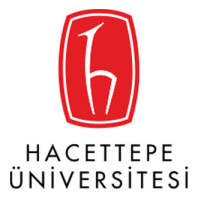 SUNUŞ--------                    Harcama Yetkilisi										      İmzaİÇİNDEKİLERSUNUŞ	1EKLER	6I- GENEL BİLGİLER	7A. Misyon ve Vizyon	7B. Yetki, Görev ve Sorumluluklar	8Yönetmelik ve Yönergeler	9İç Genelgeler	10C. İdareye İlişkin Bilgiler	111- Fiziksel Yapı	112- Örgüt Yapısı	193- Bilgi ve Teknolojik Kaynaklar	204- İnsan Kaynakları	295- Sunulan Hizmetler	526- Yönetim ve İç Kontrol Sistemi (Mali Yönetim ve Harcama Öncesi Kontrol Sistemi)	75D. Diğer Hususlar	79II- AMAÇ ve HEDEFLER	91A.	Amaç ve Hedefler	91B. Temel Politikalar ve Öncelikler	93III- FAALİYETLERE İLİŞKİN BİLGİ VE DEĞERLENDİRMELER	94A.	Mali Bilgiler	941-	Bütçe Uygulama Sonuçları	942- Temel Mali Tablolara İlişkin Açıklamalar	102B. Performans Bilgileri	1031- Faaliyet ve Proje Bilgileri	103IV- KURUMSAL KABİLİYET ve KAPASİTENİN DEĞERLENDİRİLMESİ	113A.	Üstün Yönler	113B.	Zayıf Yönler	113C.	Değerlendirme	113V- Öneri ve Tedbirler	113EKLER	114TABLOLARTablo 1.Mevzuat Analizi Tablosu (1/2)	11Tablo 2. Üniversitemiz Üst Yöneticisi Tarafından Yayınlanan Genelge ve Talimatlar	12Tablo 3. Hacettepe Üniversitesi Taşınmazlarının Dağılımı	14Tablo 4. Hacettepe Üniversitesi Kapalı Alanlarının Dağılımı ve Gelişimi	15Tablo 5. Kapalı Mekânların Hizmet Alanlarına Göre Dağılımı	16Tablo 6. Sıhhiye Yerleşkesinde Bulunan Eğitim Alanlarının Dağılımı	17Tablo 7. Beytepe Yerleşkesinde Bulunan Eğitim Alanlarının Dağılımı	17Tablo 8. Yemekhane, Kantin ve Kafeteryaların Kapasitesi	18Tablo 9. Misafirhanelerin Sayı ve Kapasitesi	18Tablo 10. Öğrenci Yurtlarının Sayı ve Kapasitesi	19Tablo 11. Spor Tesislerinin Sayı ve Kapasitesi	19Tablo 12. Toplantı ve Konferans Salonlarının Dağılımı	19Tablo 13. Hastane Alanlarının Dağılımı	20Tablo 14. Yazılım ve Bilgisayarlar	22Tablo 15. Birimler Tarafından Kullanılan Yazılım Programları (1/4)	23Tablo 16. Kütüphane Kaynaklarının Dağılımı	26Tablo 17. Kütüphane Kaynakları Kullanım Verileri	26Tablo 18. Basılı ve Görsel Koleksiyon	27Tablo 19. Elektronik Yayın	27Tablo 20. Basılı Satın Alınan ve Bağış Kaynakların Dağılımı	28Tablo 21. Elektronik Kaynakların Dağılımı	28Tablo 22. Kütüphanelere Göre Basılı Dergi Abonelikleri Dağılımı	28Tablo 23. Kütüphanelere Giriş Yapan Kullanıcıların Sayısal Dağılımı	28Tablo 24. Kütüphanelere Üye Sayısı Dağılımı	29Tablo 25. Unvanlara Göre Ödünç Verilen Kitap Sayıları Dağılımı	29Tablo 26. Kaynakların Türlerine Göre Ödünç Verilme Sayıları	29Tablo 27. Danışma Hizmetleri	30Tablo 28. Akademik, İdari ve Sözleşmeli Personel Dağılımı	31Tablo 29. Yönetici Personel Dağılımı Tablosu	32Tablo 30. Akademik Personelin Dağılımı	33Tablo 31. Üniversite Personeli Birim Dağılımı (1/2)	34Tablo 32. Uluslararası Akademik Personelin (2547/34) Dağılımı	37Tablo 33. Yurtdışı Görevlendirilen Akademik Personelin (2547/33) Dağılımı	38Tablo 34. Yurtiçi ve Yurtdışı Görevlendirilen Akademik Personelin (2547/39) Dağılımı	38Tablo 35. Akademik Personelin Yurtiçi Görevlendirilmeleri (2547/38)	39Tablo 36. Akademik Personelin Yurtiçi Görevlendirmeleri (2547/40 (a),(b),(c))	39Tablo 37.  2547/35 Maddesine Göre Üniversitemizde Görevlendirilen Akademik Personelin Dağılımı	39Tablo 38. Akademik Personelin (2547/40-a) maddesine göre Üniversitemizde Görevlendirilmeleri	40Tablo 39. 2547/31 Maddesine Göre Ders Saati Ücretli Olarak Üniversitemizde Görevlendirilen Akademik Personelin Dağılımı (1/3)	41Tablo 40. Sözleşmeli Akademik Personel Dağılımı	44Tablo 41. Akademik Personelin Yaş İtibariyle Dağılımı	45Tablo 42. Akademik Personelin Hizmet Sürelerine Göre Dağılımı	46Tablo 43. İdari Personel Dağılımı	47Tablo 44. Engelli Personelin Engel Oranı - Engel Grubu - Eğitim Durumu	47Tablo 45. Engelli İdari Personelin Hizmet Sınıfına Göre Dağılımı	48Tablo 46. İdari Personelin Eğitim Durumu	49Tablo 47. İdari Personelin Hizmet Sürelerine Göre Dağılımı	50Tablo 48. İdari Personelin Yaş İtibariyle Dağılımı Tablosu	51Tablo 49. Personel ve Geçici İşçiler	52Tablo 50. Hizmet Satınalma ile Personel Çalıştırılması	53Tablo 51. Akademik Birim Bilgileri	54Tablo 52.Tıpta Uzmanlık Eğitimi Yapanların Dağılımı	54Tablo 53. 2017-2018 Eğitim Öğretim Yılı Fakülteler Öğrenci Sayıları	55Tablo 54. Enstitüler Öğrenci Sayıları	56Tablo 55. Yüksekokullar ve Meslek Yüksekokulları Öğrenci Sayıları	57Tablo 56. Üniversite Genel Öğrenci Sayıları	57Tablo 57. Toplam Öğrenci Sayıları	58Tablo 58. Engelli Öğrenci Sayısı	58Tablo 51.Enstitülerdeki Öğrencilerin Yüksek Lisans (Tezli/ Tezsiz) ve Doktora Programlarına Dağılımı	59Tablo 59. Yabancı Dil Eğitimi Gören Hazırlık Sınıfı Öğrenci Sayıları	60Tablo 60. Öğrenci Kontenjanları ve Doluluk Oranı	61Tablo 61. 2017-2018 Eğitim-Öğretim Yılında Yatay Geçiş ile Üniversitemize Gelen Öğrenci Sayısı	61Tablo 62. 2017-2018 Eğitim-Öğretim Yılında Kaydı Silinen Öğrenci Sayısı	62Tablo 63.Uluslararası Öğrenci Sayısı	62Tablo 64. 2017-2018 Eğitim-Öğretim Yılında Disiplin Cezası Alan Öğrencilerin Sayısı	63Tablo 65. 667 Sayılı KHK ile Gelen Öğrenciler	63Tablo 66. Öğrencilere İlişkin Veriler	64Tablo 67. 2017-2018 Eğitim-Öğretim Yılı Öğrenci Kulüp ve Toplulukları	65Tablo 68. Yıllar İtibari ile Diğer Sosyal Faaliyetler	67Tablo 69. Öğrenci Başına Cari ve Sermaye Maliyeti	67Tablo 70. Öğrenci Maliyeti Hesabı	68Tablo 72. Sağlık Hizmetleri	70Tablo 73. Hizmet Verilen Hasta Sayıları	71Tablo 73. Yürütülen Davalar	74Tablo 74. Sonuçlanan Davalar	74Tablo 75. İcra Takipleri	74Tablo 76. Avukat Personelin Dosya Yükü	74Tablo 77. Genel Nitelikli Hizmetlerin Dağılımı	75Tablo 78. Yürütülen Soruşturmalar	75Tablo 79. Hizmet, Bilim-Sanat, Teşvik ve Başarı Ödülleri Alan Kişi Sayısı	76Tablo 80. Müze Etkinlik ve Ziyaretçi Sayıları	76Tablo 81. Uluslararası Kuruluşlara Üyelik Bilgi Formu	77Tablo 82. Gerçekleştirilen Denetimlerin Dağılımı	78Tablo 83. Gerçekleştirilen İzlemelerin Dağılımı	79Tablo 77. Resen Düzenlenen İnceleme Raporları Sonuçları	79Tablo 84. Yıllar İtibari İle Akademik Yılı Erasmus İstatistiki Verileri	83Tablo 85. Farabi Değişim Programı Kapsamında Gelen Öğrenci Bilgileri (1/2)	86Tablo 86. Farabi Değişim Programı Kapsamında Giden Öğrenci Bilgileri	88103.Farabi Koordinatörlüğü Protokol Yapılan Üniversiteler	88Tablo 87. Mevlana Değişim Programı Kapsamında Protokol Yapılan Üniversiteler	90Tablo 88. Yıllar İtibari İle Değişim Programları Bütçe Hareketleri	91Tablo 89. Birim Özel Bütçesi	97Tablo 90. 2017 Mali Yılı Birim Harcama Durumu (1/2)	99Tablo 91. 2017 Mali Yılı Birim Harcama Durumu (2/2)	100Tablo 92. 2017 Mali Yılı Özgelir Gerçekleşme Durumu	101Tablo 93. Gelir Gerçekleşme Düzeyi	102Tablo 95. 2017 Yılı Döner Sermaye İşletmesi Gelir-Gider Dengesi Durumu	103Tablo 95. Ulusal ve Uluslararası Toplantı Sayısı	105Tablo 96. Ulusal ve Uluslararası Toplantılara Katılan Kişi Sayısı	106Tablo 97. Öğrenciye ve Personele Sunulan Barınma, Yemek ve Sağlık Hizmetlerine İlişkin Bilgiler	107Tablo 98. Sporcu Bilgileri	107Tablo 99. 2017 Yılı Yılına Ait Atıf İndekslerde Yer Alan Hacettepe Üniversitesi Adresli Yayınlar	108Tablo 100. Yayınların İndekslere ve Birimlere Göre Dağılımı	108Tablo 101. 2017 Yılına Ait Atıf İndekslerde Yer Alan Hacettepe Adresli Yayınların Bilim Dallarına Göre Dağılımı	109Tablo 102. Yayın Sayılarının Dağılımı (1/3)	110Tablo 113. Yatırım Projeleri Uygulama Durumu	112Tablo 114. Bilimsel Araştırma Proje Sayısı	113Tablo 115. Bilimsel Araştırma Projeleri Harcama İzleme	114EKLEREk 3- Taşıtlar	117Ek 4- Tesis, Makine ve Cihazlar	120Ek 5- Demirbaşlar Listesi	124Ek 8- Güvence Beyanları	128I- GENEL BİLGİLERA. Misyon ve VizyonMisyon Birim stratejik planında belirlenmiş olan birim misyonu yazılacaktır.-------------------------------------------------------------------------------------------------------------------------------------------------------------------------------------VizyonBirim stratejik planında belirlenmiş olan birim vizyonu yazılacaktır.--------------------------------------------------------------------------------------------------------------------------------------------------------------------------------------B. Yetki, Görev ve SorumluluklarBirimin kuruluş kanunu veya ilgili mevzuatında sayılan yetki, görev ve sorumluluklarına yer verilecektir.----------------------------------------- -------------------------------------------------------------------------------------------------------- ----------------------------------------------------------------------Yönetmelik ve YönergelerÜniversitemiz tarafından yayımlanan ve birimlerimizin iş ve işlemlerinde uyguladıkları yönetmelik ve yönergelere aşağıdaki tabloda yer verilmiştir.Tablo 1.Mevzuat Analizi Tablosu Sorumlu Birim: Tüm birimlerİç GenelgelerÜniversitemiz üst yöneticisi tarafından yayınlanan ve birimlerimizin iş ve işlemlerinde uyguladıkları genelge ve talimatlara aşağıdaki tabloda yer verilmiştir.  Tablo 2. Üniversitemiz Üst Yöneticisi Tarafından Yayınlanan Genelge ve Talimatlar Sorumlu Birim: Tüm birimlerC. İdareye İlişkin Bilgiler1- Fiziksel YapıTaşınmazların Genel Dağılımı----------------------------------------- -------------------------------------------------------------------------------------------------------- ---------------------------------------------------------------------- Tablo 3. Hacettepe Üniversitesi Taşınmazlarının Dağılımı(1) Ankara büyükşehir belediyesi ( 332 ada 3 parsel ) iade; kreş, park kafe ve geyik kafe + 50 araç parkı(2) 73 m2 şahıs hissesi, alana dâhil değildir. (3) Mülkiyeti Türk Eczacılar Birliği’ne ait olup, Hacettepe Üniversitesi Döner Sermaye İşletmesi tarafından kiralanmıştır. (4) Polatlı Belediyesi + Mera. (5) Maliye hazinesi – Tahsis-Ballıdağ iade(6) İskenderun Milli Emlak Müdürlüğü’ne iade edilmiştir.(7) Lodumlu Köyü Mevkiinde bulunan 10 adet taşınmaz satışından kalan(8) Beytepe Kampüsü ve B Kapı Karşısındadır. (9) Samsun 19 Mayıs Üniversitesi Kuruluşunda devredilmeyen parsel(10) Maliye Hazinesi-Tahsis (11) 212876,00 m2 Maliyeye devredildi. (MSB hizm. kullanılmak üzere)(Açıklamalar Güncellenmelidir.)Sorumlu Birim: Yapı İşleri ve Teknik Daire Başkanlığı 1.2- Kapalı Alanların Dağılımı  Üniversitemiz kapalı alanları toplamı ---------------- m²’dir. Büyük bir bölümünü ------------- m² ile Beytepe Yerleşkesi ve --------------- m² ile Sıhhiye Yerleşkesi oluşturmaktadır.Tablo 4. Hacettepe Üniversitesi Kapalı Alanlarının Dağılımı ve GelişimiSorumlu Birim: Yapı İşleri ve Teknik Daire Başkanlığı 1.3- Kapalı Mekânların Hizmet Alanlarına Göre Dağılımı  Kapalı mekânlarımızı eğitim, barınma, sağlık, beslenme, kültür, spor ve diğer (idari, tesis, depo) alanlar olarak yedi bölüme ayırabiliriz. Tablo 5. Kapalı Mekânların Hizmet Alanlarına Göre DağılımıSorumlu Birim: Yapı İşleri ve Teknik Daire Başkanlığı 1.4- Eğitim Alanları, Derslikler ve Ofisler----------------------------------------- ------------------------------------------------------------------- Sorumlu Birim: Yapı İşleri ve Teknik Daire Başkanlığı  Tablo 7. Beytepe Yerleşkesinde Bulunan Eğitim Alanlarının DağılımıSorumlu Birim: Yapı İşleri ve Teknik Daire Başkanlığı 1.5- Sosyal Alanlar1.5.1- Yemekhane, Kantin ve Kafeteryalar----------------------------------------- --------------------------------------------------------------------------------------------------------------- ----------------------------------------------------------------------Tablo 8. Yemekhane, Kantin ve Kafeteryaların KapasitesiSorumlu Birim: Sağlık Kültür ve Spor Daire Başkanlığı 1.5.2- Barınma (Öğrenci Yurtları, Öğrenci Evleri ve Misafirhaneler)----------------------------------------- ---------------------------------------------------------------------------------------------------------------- ----------------------------------------------------------------------Tablo 9. Misafirhanelerin Sayı ve Kapasitesi*Maltepe Konukevi 30 Haziran 2016 tarihinde Üniversite Yönetim Kurulu Kararı ile kapatılmıştır.Sorumlu Birim: Sağlık Kültür ve Spor Daire Başkanlığı ----------------------------------------- ---------------------------------------------------------------------------------------------------------------- ----------------------------------------------------------------------Tablo 10. Öğrenci Yurtlarının Sayı ve KapasitesiSorumlu Birim: Sağlık Kültür ve Spor Daire Başkanlığı 1.5.3- Spor TesisleriBeytepe ve Sıhhiye yerleşkelerinde açık/kapalı tesisler ve yüzme havuzu olmak üzere toplam -------------- m²'lik alanda spor faaliyetleri yapılabilmektedir. Sorumlu Birim: Sağlık Kültür ve Spor Daire Başkanlığı 1.5.4- Toplantı ve Konferans Salonları----------------------------------------- ---------------------------------------------------------------------------------------------------------------- ----------------------------------------------------------------------Sorumlu Birim: Yapı İşleri ve Teknik Daire Başkanlığı 1.6- Hastane AlanlarıÜniversitemizde; Erişkin, İhsan Doğramacı Çocuk, Onkoloji, Beytepe Gün ve Diş Hekimliği Fakültesi Hastanesi olmak üzere beş adet hastanemiz mevcuttur. Üniversitemiz hastanelerinin bölümleri ve alanları ile ilgili bilgilere Tablo 13’de yer verilmiştir. Tablo 13. Hastane Alanlarının DağılımıSorumlu Birim: Sağlık Hizmetleri Birimi Yönetim Kurulu Başkanlığı ve Yapı İşleri ve Teknik Daire Başkanlığı2- Örgüt Yapısı2547 sayılı Yükseköğretim Kanununun hükümlerine göre Hacettepe Üniversitesinin yönetim ve organizasyonu içerisinde biriminizin yönetim organları, bu organların sorumlulukları ve görevlerine ilişkin ilgili yasalarda belirtilen görevlere yer verilecektir.Birimin organizasyon şemasına ve organizasyon yapısının etkinliğine ilişkin değerlendirmelere özet olarak yer verilecek, akademik ve idari kuruluş şeması oluşturulacaktır.Şekil 1: Akademik Kuruluş ŞemasıŞekil 2:İdari Kuruluş Şeması3- Bilgi ve Teknolojik KaynaklarÜniversitemizi/Biriminizin başta ağ cihazları ve fiber kablolama olmak üzere bilişim hizmetleri alanında hizmet vermeye yönelik alt yapı olanakları ortaya konulmalıdır.Biriminizin hizmetlerinin eksiksiz ve tam olarak yürütülebilmesi için; bilişim sistemi, bilişim sisteminin faaliyetlere katkısı, karşılaşılan sorunlar, faaliyet raporu döneminde sistemde yapılan değişiklikler ile e-devlet uygulamalarına yer verilecektir. Ayrıca, ihtiyaç duyulan veya ilgili yıl içerisinde temin edilen bilgi ve teknolojik kaynaklarin ihtiyaç gerekçeleri ayrıntılı olarak yer alacak bilgilere yer verilecektir.3.1- Bilişim Kaynakları--------------------------------------------------------------------------------------------------------------------------------------------------------------------------------------------------------------Tablo 14. Yazılım ve BilgisayarlarSorumlu Birim: Tüm Birimler  Tablo 15. Birimler Tarafından Kullanılan Yazılım Programları (1/4)Sorumlu Birim: Tüm Birimler   Tablo 15. Birimler Tarafından Kullanılan Yazılım Programları (2/4)3.2- Kütüphane Kütüphanelerimiz hakkında bilgilere yer verilecek.--------------------------------------------------------------------------------------------------------------------------------------------------------------------------------------------------------------3.2.1-Kütüphane KaynaklarıTablo 16. Kütüphane Kaynaklarının DağılımıSorumlu Birim: Kütüphane ve Dokümantasyon Daire Başkanlığı(1) Koleksiyona bağış yoluyla sağlanan kitaplar da bu sayının içerisindedir.(2) Satın e-kitap sayıları kataloglama sistemimiz için gerekli olan MARC kayıtları temin edilemediği için sayıdan düşülmüş, tutarı ilgili firmadan e-kitap aboneliklerine yansıtılmıştır. (3) VT’ler  içerisinde ücretsiz olarak açılan kaynakların iptal edilmesinden kaynaklanan düşüşler sayıya yansımıştır. (4 Dergi sayılarının toplamı yalnızca abonelik sayılarını ifade eder.(5) VT’ler içerisinde abone olduğumuz dergi sayısıdır. 2015 sayısından açık erişim, çift kopya v.s. dergileri düşülmüştür.(6) 2012-2015 döneminde katalog sisteminde “tanım alanı”nda sehven yapılan hatalar düzeltilmiştir. (7)HÜAES sisteminde bulunan tez sayısı verilmiştir.(8) 2016 yılında 6 VT’nin aboneliği iptal edilmiş,  8 VT’ye yeni abonelik yapılmıştır. Artış 2 olarak gösterilmiştir.3.2.2-Kütüphane Kullanım Verileri Tablo 17. Kütüphane Kaynakları Kullanım VerileriSorumlu Birim: Kütüphane ve Dokümantasyon Daire Başkanlığı--------------------------------------------------------------------------------------------------------------------------------------------------------------------------------------------------------------3.2.3-Basılı ve Görsel KoleksiyonTablo 18. Basılı ve Görsel KoleksiyonSorumlu Birim: Kütüphane ve Dokümantasyon Daire Başkanlığı--------------------------------------------------------------------------------------------------------------------------------------------------------------------------------------------------------------3.2.4-Elektronik YayınTablo 19. Elektronik YayınSorumlu Birim: Kütüphane ve Dokümantasyon Daire Başkanlığı--------------------------------------------------------------------------------------------------------------------------------------------------------------------------------------------------------------Tablo 20. Basılı Satın Alınan ve Bağış Kaynakların DağılımıSorumlu Birim: Kütüphane ve Dokümantasyon Daire BaşkanlığıE-kitap ve e-dergilere ilişkin verilere Tablo 21’de yer verilmiştir.Tablo 21. Elektronik Kaynakların Dağılımı Tablo 22. Kütüphanelere Göre Basılı Dergi Abonelikleri Dağılımı------------------------------------------------------------------------------------------------------------------------------------------------------------------------------------------------------------Tablo 23. Kütüphanelere Giriş Yapan Kullanıcıların Sayısal DağılımıTablo 24. Kütüphanelere Üye Sayısı DağılımıTablo 25. Unvanlara Göre Ödünç Verilen Kitap Sayıları Dağılımı--------------------------------------------------------------------------------------------------------------------------------------------------------------------------------------------------------------Tablo 26. Kaynakların Türlerine Göre Ödünç Verilme SayılarıHacettepe Üniversitesi kütüphaneleri tarafından verilen danışmanlık hizmetlerine ait detaylı bilgilere aşağıdaki tabloda yer verilmiştir. Tablo 27. Danışma HizmetleriSorumlu Birim: Kütüphane ve Dokümantasyon Daire Başkanlığı4- İnsan Kaynakları--------------------------------------------------------------------------------------------------------------------------------------------------------------------------------------------------------------Kurumumuzda görev yapan akademik, idari ve sözleşmeli personel ile geçici işçi pozisyonunda çalışanlarımıza ait yıllar itibari ile kadro durumları Tablo 28’de gösterilmiştir.   Tablo 28. Akademik, İdari ve Sözleşmeli Personel Dağılımı Sorumlu Birim: Tüm Birimler--------------------------------------------------------------------------------------------------------------------------------------------------------------------------------------------------------------Şekil 3. Akademik, İdari ve Sözleşmeli Personel Dağılımı--------------------------------------------------------------------------------------------------------------------------------------------------------------------------------------------------------------Tablo 29. Yönetici Personel Dağılımı TablosuTablodaki verilere görevlendirmeler dâhildir.Sorumlu Birim: Tüm Birimler--------------------------------------------------------------------------------------------------------------------------------------------------------------------------------------------------------------4.1- Akademik PersonelÜniversitemizde görev yapan akademik personele ilişkin veriler yıllar itibari ile Tablo 30’da sunulmuştur.Tablo 30. Akademik Personelin DağılımıSorumlu Birim: Akademik Birimler Tablo 31. Üniversite Personeli Birim Dağılımı (1/2)ŞlşlşkşkşklTablo 31. Üniversite Personeli Birim Dağılımı (2/2)Sorumlu Birim: Tüm Birimler4.1.1 - Uluslararası Akademik Personel-------------------------------------------------------------------------------------------------------Tablo 32. Uluslararası Akademik Personelin (2547/34) DağılımıSorumlu Birim: Akademik Birimler4.1.2- Akademik Personelin GörevlendirmeleriÜniversitemiz ihtiyacı için yurt içinde ve dışında, kalkınma planı ilke ve hedeflerine ve Yükseköğretim Kurulu’nun belirteceği ihtiyaca ve esaslara göre öğretim elemanı yetiştirilmesi amacıyla üniversitelerin araştırma görevlisi kadroları, araştırma veya doktora çalışmaları yaptırmak üzere başka bir üniversiteye, Yükseköğretim Kurulu’nca geçici olarak tahsis edilebilir. Bu şekilde doktora veya tıpta uzmanlık veya sanatta yeterlik payesi alanlar, bu eğitimin sonunda kadrolarıyla birlikte Üniversitemize dönerek yükümlülüklerini yerine getirmektedirler.4.1.2.1- Akademik Personelin Yurtdışı Görevlendirmeleri2547 sayılı Yükseköğretim Kanununun 33. maddesi kapsamında; 2017 yılında Üniversitemizden eğitim ve öğretim için yurtdışına -------------------------------------------------------------------------------------------------------------------------------------------------------------------------------------------------------------Tablo 33. Yurtdışı Görevlendirilen Akademik Personelin (2547/33) DağılımıSorumlu Birim: Akademik Birimler4.1.2.2- Akademik Personelin Yurtdışı ve Yurtiçi GörevlendirmeleriTablo 34. Yurtiçi ve Yurtdışı Görevlendirilen Akademik Personelin (2547/39) DağılımıSorumlu Birim: Akademik Birimler4.1.2.3-  Akademik Personelin Yurtiçi GörevlendirmeleriBiriminizden; 2547 sayılı Yükseköğretim Kanununun 38. maddesine göre ….. akademik personelimiz yurtiçinde görevlendirilmiştir.Tablo 35. Akademik Personelin Yurtiçi Görevlendirilmeleri (2547/38)Sorumlu Birim: Akademik Birimler2547 sayılı Yükseköğretim Kanununun 40. maddesinin (a), (b), (c) bendine göre 2017 yılında Üniversitemizden ….. akademik personel yurtiçinde görevlendirilmiştir. Sorumlu Birim: Akademik Birimler4.1.2.4- Başka Üniversitelerden Üniversitemizde Görevlendirilen Akademik Personel2547 sayılı Yükseköğretim Kanununun 35’inci maddesine göre Üniversitemizde araştırma görevlisi olarak ……. personel görevlendirilmiştir. Tablo 37.  2547/35 Maddesine Göre Üniversitemizde Görevlendirilen Akademik Personelin DağılımıSorumlu Birim: Akademik Birimler2547 sayılı Yükseköğretim Kanununun 40’ıncı maddesinin (a) bendine göre Üniversitemizde 2017 yılında …….. akademik personel görevlendirilmiştir. Görevlendirilen akademik personele ait bilgilere aşağıdaki tabloda yer verilmiştir. Tablo 38. Akademik Personelin (2547/40-a) maddesine göre Üniversitemizde GörevlendirilmeleriSorumlu Birim: Akademik Birimler4.1.2.5- Üniversitemizde Ders Saati Ücretli Olarak Üniversitemizde Görevlendirilen Akademik Personel  2547 sayılı Yükseköğretim Kanununun 31. maddesine göre ders saati ücretli olarak üniversiteler ve diğer kurumlardan 2017 yılında Üniversitemizde ……. akademik personel görevlendirilmiştir.Tablo 39. 2547/31 Maddesine Göre Ders Saati Ücretli Olarak Üniversitemizde Görevlendirilen Akademik Personelin Dağılımı (1/3)Sorumlu Birim: Akademik BirimlerTablo 39. 2547/31 Maddesine Göre Ders Saati Ücretli Olarak Üniversitemizde Görevlendirilen Akademik Personelin Dağılımı (2/3)Sorumlu Birim: Akademik BirimlerTablo 39. 2547/31 Maddesine Göre Ders Saati Ücretli Olarak Üniversitemizde Görevlendirilen Akademik Personelin Dağılımı (3/3)4.1.3 - Sözleşmeli Akademik Personel2017 yılı içinde Üniversitemizde toplam ….. sözleşmeli akademik personel görev yapmıştır. Tablo 40. Sözleşmeli Akademik Personel DağılımıSorumlu Birim: Akademik Birimler4.1.4- Akademik Personelin Yaş İtibariyle Dağılımı----------------------------------------------------------------------------------------------------------------------------------------------------------------------------------------------------------------------------------------------------------------------------------------------------------------------------------------------------------------------------------------------Tablo 41. Akademik Personelin Yaş İtibariyle DağılımıSorumlu Birim: Akademik Birimler4.1.5 - Akademik Personelin Hizmet Sürelerine Göre DağılımıTablo 42. Akademik Personelin Hizmet Sürelerine Göre DağılımıSorumlu Birim: Akademik Birimler4.2- İdari Personel ----------------------------------------------------------------------------------------------------------------------------------------------------------------------------------------------------------------------------------------------------------------------------------------------------------------------------------------------------------------------------------------------Tablo 43. İdari Personel DağılımıSorumlu Birim: Tüm Birimler4.2.1- Engelli İdari Personel2017 yılsonu itibariyle Üniversitemizde …… engelli idari personel görev yapmıştır. Engelli personelimizin engel grubu, engel oranı ve eğitim durumu hakkında istatistiksel bilgilere aşağıdaki tablodan ulaşılabilir.Tablo 44. Engelli Personelin Engel Oranı - Engel Grubu - Eğitim DurumuSorumlu Birim: Tüm BirimlerEngelli idari personelimizin büyük bir kısmı yardımcı hizmetler ve genel idari hizmetler sınıfında görev almıştır. Engelli personelin hizmet sınıfını gösteren bilgiler Tablo 45’de yer almaktadır.Tablo 45. Engelli İdari Personelin Hizmet Sınıfına Göre DağılımıSorumlu Birim: Tüm Birimler4.2.2- İdari Personelin Eğitim Durumu------------------------------------------------------------------------------------------------------------------------------------------------------------------------------------------------------------------------------------------------------------------Tablo 46. İdari Personelin Eğitim DurumuSorumlu Birim: Tüm Birimler4.2.3 İdari Personelin Hizmet Süreleri------------------------------------------------------------------------------------------------------------------------------------------------------------------------------------------------------------------------------------------------------------------Tablo 47. İdari Personelin Hizmet Sürelerine Göre DağılımıSorumlu Birim: Tüm Birimler4.2.4- İdari Personelin Yaş İtibariyle Dağılımı İdari personelin yaş itibariyle dağılımı Tablo 48’de gösterilmiştir. Tablo 48. İdari Personelin Yaş İtibariyle Dağılımı TablosuSorumlu Birim: Tüm Birimler4.3- İşçilerKadrosu boşalan idari personelin yerinin doldurulamaması ve hizmetin sürekliliği nedeniyle oluşan personel açığı; 657 sayılı Kanunun 4/B maddesine göre sözleşmeli personel ile kapatılmaya çalışılmaktadır. Ayrıca üniversitemizin sezonluk işlerinin yapılması amacıyla geçici işçiler de alınmaktadır. Tablo 49. Personel ve Geçici İşçilerSorumlu Birim: Tüm Birimler4.3- Hizmet Satınalma ile Personel ÇalıştırılmasıKadrolu personel açığı hizmet alımı yolu ile giderilmeye çalışılmaktadır. Tablo 50. Hizmet Satınalma ile Personel ÇalıştırılmasıSorumlu Birim: Tüm Birimler5- Sunulan Hizmetler5.1- Eğitim Hizmetleri------------------------------------------------------------------------------------------------------------------------------------------------------------------------------------------------------------------------------------------------------------------Tablo 51. Akademik Birim BilgileriSorumlu Birim: Akademik BirimlerTıp Fakültesinde Tıpta Uzmanlık Eğitimi ve Yandal Uzmanlık Eğitimi de verilmektedir. Bu eğitim programlarına ilişkin bilgilere aşağıdaki tabloda yer verilmiştir.Sorumlu Birim: Akademik Birimler5.1.1-Üniversite Öğrenci Sayısı Üniversitemizde öğrenim gören öğrencilerimizin sayılarına ilişkin bilgilere aşağıdaki tabloda yer verilmiştir. Tablo 53. 2017-2018 Eğitim Öğretim Yılı Fakülteler Öğrenci Sayıları ------------------------------------------------------------------------------------------------------------------------------------------------------------------------------------------------------------------------------------------------------------------Sorumlu Birim: Akademik BirimlerTablo 54. Enstitüler Öğrenci SayılarıSorumlu Birim: Akademik BirimlerTablo 55. Yüksekokullar ve Meslek Yüksekokulları Öğrenci SayılarıSorumlu Birim: Akademik Birimler Tablo 56. Üniversite Genel Öğrenci SayılarıSorumlu Birim: Akademik Birimler------------------------------------------------------------------------------------------------------------------------------------------------------------------------------------------------------------------------------------------------------------------Tablo 57. Toplam Öğrenci SayılarıSorumlu Birim: Akademik BirimlerTablo 58. Engelli Öğrenci SayısıSorumlu Birim: Akademik BirimlerTablo 51.Enstitülerdeki Öğrencilerin Yüksek Lisans (Tezli/ Tezsiz) ve Doktora Programlarına Dağılımı Sorumlu Birim: EnstitülerTablo 59. Yabancı Dil Eğitimi Gören Hazırlık Sınıfı Öğrenci SayılarıSorumlu Birim: Akademik Birimler5.1.2-Öğrenci Kontenjanları ve Doluluk Oranı2017-2018 Öğretim yılında Üniversitemize ÖSYS Merkezi Yerleştirme - Ek Yerleştirme dâhil ve özel yetenek sınavları sonucu yerleşen öğrencilerin listesi aşağıda gösterilmiştir.Sorumlu Birim: Tüm Akademik Birimler5.1.3-Yatay Geçişle Üniversitemize Gelen Öğrencilerin Sayıları2017-2018 eğitim-öğretim yılında yatay geçişle Üniversitemize gelen öğrenci sayısı ……... Sorumlu Birim: Tüm Akademik Birimler5.1.4-Kaydı Silinen Öğrenci SayısıÜniversitemizden çeşitli nedenlerle ayrılan öğrenci sayılarına aşağıdaki tabloda yer verilmiştir. Sorumlu Birim: Tüm Akademik Birimler5.1.5- Uluslararası Öğrencilerin Sayısı------------------------------------------------------------------------------------------------------------------------------------------------------------------------------------------------------------------------------------------------------------------Tablo 63.Uluslararası Öğrenci SayısıSorumlu Birim: Tüm Akademik Birimler5.1.6- Disiplin Cezası Alan Öğrencilerin Sayısı------------------------------------------------------------------------------------------------------------------------------------------------------------------------------------------------------------------------------------------------------------------Sorumlu Birim: Tüm Akademik Birimler5.1.7- KHK ile Gelen Öğrencilerin SayısıTablo 65. 667 Sayılı KHK ile Gelen ÖğrencilerSorumlu Birim: Tüm Akademik Birimler5.1.8- Öğrencilere İlişkin Veriler  Tablo 66. Öğrencilere İlişkin Veriler  Sorumlu Birim: Tüm Akademik Birimler5.1.9- Öğrenci Kulüpleri------------------------------------------------------------------------------------------------------------------------------------------------------------------------------------------------------------------------------------------------------------------Tablo 67. 2017-2018 Eğitim-Öğretim Yılı Öğrenci Kulüp ve Toplulukları Tablo 67. 2016-2017 Eğitim-Öğretim Yılı Öğrenci Kulüp ve Toplulukları (Devam)Tablo 68. Yıllar İtibari ile Diğer Sosyal Faaliyetler5.1.10 Öğrenci Başına Cari ve Sermaye MaliyetiTablo 69. Öğrenci Başına Cari ve Sermaye MaliyetiSorumlu Birim: Tüm Akademik BirimlerTablo 70. Öğrenci Maliyeti HesabıSorumlu Birim: Tüm Akademik Birimler5.2 Sağlık HizmetleriHacettepe Üniversitesi Hastaneleri toplam 5 hastanede sağlık hizmeti sunmaktadır. Sıhhiye’deki Sağlık Kampüsünde 9 bloktan oluşan hastaneler kompleksinin, 1., 2., 3. blokları İhsan Doğramacı Çocuk Hastanesini 4., 5., 6., 7. ve 8. blokları Hacettepe Erişkin Hastanesi’ni ve 9. blok da Onkoloji Hastanesini oluşturmaktadır.5.2.1 Hacettepe Erişkin Hastanesi(BİLGİLER GÜNCELLENMELİDİR)Hastanemizde 452 öğretim üyesi, 346 araştırma görevlisi hekim görev yapmaktadır. Hastanemiz modern tıbbın gerektirdiği tüm araç ve gerecin, üstün bilgi birikimine sahip hekim kadrosuyla önemli bir sağlık kurumu ve eğitim merkezi niteliğinde hizmet vermektedir.Hastanemizde sunulan nitelikli sağlık hizmeti nedeniyle, Türkiye’nin tüm bölgeleri ile çoğunluğu komşu ülkeler olmak üzere, dünyanın her yerinden hastanemize olan talep her geçen gün artmaktadır.Hacettepe Erişkin Hastanesi, İhsan Doğramacı Çocuk Hastanesi ile birlikte 8 bloktan oluşan hastaneler kompleksi şeklinde yapılandırılmıştır. Hastane kompleksinin 4. 5. 6. 7. ve 8. Blokları ile İç Hastalıkları binası ve Ek Poliklinikler Binası Erişkin Hastanesini oluşturmaktadır.Hacettepe Erişkin Hastanesinde; 24 Ana Bilim Dalı, 23 Bilim Dalı mevcut olup, 29 poliklinik, 22 klinik, 11 yoğun bakım bölümü, 2 ameliyathane (27 ameliyat odası) ile sağlık hizmeti sunulmaktadır. Hastanemizin 24 saat hizmet veren Büyük Acil Servisi bulunmaktadır. Ayrıca, Radyoloji, Merkez Laboratuvarları, Kan Merkezi, Ameliyathaneler ile Çağrı Merkezi Erişkin Hastanesi bünyesinde faaliyet göstermekle birlikte, aynı zamanda Onkoloji Hastanesi, Çocuk Hastanesi, Beytepe Gün Hastanesi ve Diş Hekimliğine de hizmet veren ortak birimlerdir.1991 yılından bu yana Tüp Bebek Ünitesi Erişkin Hastanesi bünyesinde hizmet vermektedir. Ayrıca hastanede faaliyet gösteren Yanık Ünitesi özellikle çocuk hastalar için Türkiye’deki en önemli referans merkezi olup, dünya standartlarında yanık tedavisi yapılmaktadır.Erişkin Hastanesinde kalp, karaciğer ve böbrek nakli dünya standartları ölçüsünde başarıyla yapılmaktadır.Sorumlu Birim: Sağlık Hizmetleri Birim Yönetim Kurulu BaşkanlığıTablo 72. Sağlık Hizmetleri	Her yıl artarak devam eden sağlık hizmetlerinde kaliteyi sürekli artırarak en çok sayıda kişiye hizmet vermek hastanelerimiz için üst sırada yer alan politikalarımızdandır. Sorumlu Birim: Sağlık Hizmetleri Birim Yönetim Kurulu BaşkanlığıTablo 73. Hizmet Verilen Hasta Sayıları*Hacettepe Oran Hastanesi 2016 yılında kapanmıştır.Sorumlu Birim: Sağlık Hizmetleri Birim Yönetim Kurulu Başkanlığı5.2.2 Hacettepe İhsan Doğramacı Çocuk HastanesiBİLGİLER GÜNCELLENMELİDİRÇocuk Sağlığı Enstitüsü ve Hacettepe İhsan Doğramacı Çocuk Hastanesi Prof. Dr. İhsan Doğramacı tarafından 8 Temmuz 1958 tarihinde hizmete açılmıştır. Hastane hızla gelişimini sürdürürken, 1961 yılında geçirilen bir yangın sırasında zarar görmesine rağmen, altı ay içinde yeniden açılmıştır. Çocuk sağlığının tüm alanlarında sağlık hizmetinin sunulabilmesi amacıyla Çocuk Sağlığı ve Hastalıkları alt birimleri, Çocuk Ruh Sağlığı, Çocuk Cerrahisi-Yenidoğan Cerrahisi, Çocuk Kalp-Damar Cerrahisi, Çocuk Ürolojisi, Çocuk Ortopedi ve Travmatoloji, Çocuk Beyin Cerrahisi, Çocuk Kulak-Burun-Boğaz Hastalıkları, Çocuk Göz Hastalıkları, Çocuk Plastik Cerrahi gibi cerrahi dalları Hacettepe İhsan Doğramacı Çocuk Hastanesi bünyesinde hizmet vermektedir.Yeni başvuruların yapıldığı poliklinik birimlerinde randevular günlük olarak verilmekte, muayene ve incelemeler sonrasında, gerekli ise, hastalar çocuk sağlığının diğer üst ihtisas dallarına yönlendirilmektedir. Birinci basamak hizmetinin yanı sıra çocuk sağlığının adolesan, allerji-astma, genetik, metabolizma, gastroenteroloji ve beslenme, göğüs hastalıkları, endokrinoloji, hematoloji, immünoloji, kardiyoloji, enfeksiyon, nefroloji-romatoloji, nöroloji, onkoloji, patoloji, sosyal pediatri, yenidoğan, yoğun bakım gibi üst ihtisas dallarında hizmet verilmektedir. Bu tür üst ihtisas dallarından ikinci görüş almak amacı ile diğer sağlık kuruluşlarından çok sayıda hasta gönderilir. Acil Servis'te ise 24 saat kesintisiz hizmet verilmektedir. Sosyal Pediatri biriminde sağlıklı bebek ve çocukların büyüme ve gelişmesi izlenirken aşıları da yapılmaktadır. 2013 yılında Dil ve Konuşma Bozuklukları Merkezi, Yutma Bozuklukları Uygulama ve Araştırma Merkezi ile Çocuk Diş Kliniği hizmet vermeye başlamıştır.Öğretim üyelerinden muayene talepleri hastanenin Özel Poliklinik biriminde gerçekleştirilmektedir. Hastanenin son yıllardaki yenilenme çalışmaları ile yenidoğan, yenidoğan yoğun bakım üniteleri, enfeksiyon üniteleri, cerrahi birimleri, tüm yataklı servisleri ve poliklinikleri yenilenmiş olup, yenilenme çalışmaları aralıksız sürdürülmektedir. Endoskopi, bronkoskopi, kateterizasyon, ekokardiyografi, elektroensefalografi cihazları gibi gelişmiş teknoloji ürünlerinin kullanıldığı hastanede ülke içinden ve dışından çok sayıda sağlık personeli eğitim görmektedir. 5.2.3 Hacettepe Onkoloji HastanesiBİLGİLER GÜNCELLENMELİDİRHacettepe Üniversitesi Onkoloji Hastanesi poliklinik binası 1993 yılında, klinikler binası ise 2005 yılında hizmete açılmıştır. Yeni ünitelerin eklenmesi ile 2013 yılında yatak kapasitesi  yükseltilmiştir.
Kanser tedavisinde başarının vazgeçilmez koşulu, kanserle ilgili uzmanlık dallarının birlikte çalışması ve ekip yaklaşımının profesyonelce uygulanmasıdır. Hastanemizde kanserli hastaların tanı, tedavi ve takibinde modern tıbbın gerektirdiği tüm tıbbı bilgi ve teknik olanaklardan yararlanılmaktadır. Ülkemizin her köşesinden başvuran hastalarımıza en üst seviyede profesyonel sağlık hizmeti sunan hastanemiz, ülkemizin önde gelen kanser merkezlerindendir. Onkoloji Hastanesi ile birlikte Hacettepe Üniversitesi Kanser Enstitüsü de kanser alanında birçok eğitim ve araştırma programına öncülük etmektedir. 
Tam kapsamlı kanser merkezi olarak yapılandırılan Hacettepe Üniversitesi Onkoloji Hastanesi’nde yer alan Medikal Onkoloji, Radyasyon Onkolojisi, Çocuk Onkoloji, Temel Onkoloji, Prevantif Onkoloji, Kemik İliği Nakli Ünitesi, Yoğun Bakım Ünitesi, Aferez Ünitesi, Gündüz Tedavi Ünitesi, Sigarayı Bırakma Ünitesi, Radyoloji, Nükleer Tıp, Beslenme ve Diyet, Onkoloji Eczanesi ve ilgili özelleşmiş laboratuarlar (Bronkoskopi, Biyokimya Sitogenetik, Doku Tiplendirme, Tümör Patolojisi ve Moleküler Teşhis Laboratuarı) ile her yıl yaklaşık 121.986 hastaya tedavi hizmeti verilmektedir. 5.2.4 Hacettepe Üniversitesi Diş Hekimliği Fakültesi HastanesiBİLGİLER GÜNCELLENMELİDİRHacettepe Üniversitesi Diş Hekimliği Fakültesi 15.717m2 kapalı alanda 3 ameliyathane, 21 klinik, 17 labaratuvar, 11 sterilizasyon, 21 radyoloji ve diğer birimleri ile hizmet vermektedir. Klinik hizmetler öğretim üye ve elemanlarının denetiminde diş hekimliği lisans (4.ve 5.sınıf) lisansüstü öğrencileri,  öğretim üye ve elemanları (Araştırma Görevlisi, Öğretim Görevlisi Doktor, Yardımcı Doçent Doktor, Doçent Doktor, Profesör Doktor) tarafından verilmektedir. 5.2.5 Beytepe Gün HastanesiBİLGİLER GÜNCELLENMELİDİRBeytepe Hastanesi Hacettepe Üniversitesi’nin 08.05.2013 tarihli Yönetim Kurulu Kararıyla kurulmuştur.Beytepe Gün Hastanesi 3.135m2 kapalı alanda Poliklinikler, 1 Ameliyathane, Diş Polikliniği, Fizik Tedavi ve Rehabilitasyon Ünitesi, Acil Servisi, Psikolojik Danışma Birimi ve tek yataklı 5 odanın eklenmesiyle öğrenci, mensup ve bakmakla yükümlü oldukları aile bireyleri başta olmak üzere kamuya koruyucu ve tedavi edici sağlık hizmeti vermektedir.Beytepe Gün Hastanesinin dışında Sıhhiye Yerleşkesinde de hekim ve yardımcı sağlık personelimizle sağlık hizmeti sürdürülmekte ve eş zamanlı olarak Medikososyal görevi de gerçekleştirilmektedir.5.3 İdari Hizmetler5.3.1. Adli ve İdari Yargı HizmetleriÜniversitemizin taraf olduğu adli ve idari davalarda, iç ve dış tahkim yargılamasında, icra işlemlerinde ve yargıya intikal eden diğer her türlü hukuki uyuşmazlıklarda, Üniversitemiz hak ve menfaatlerinin korunması amacıyla vekil sıfatıyla takip ve sonuçlandırılması hizmetlerini kapsar. 2017 Yılı içinde yürütülen davalar ve sonuçlarına ilişkin veriler aşağıdaki tablolarda sunulmuştur. Tablo 73. Yürütülen DavalarSorumlu Birim: Hukuk Müşavirliği Tablo 74. Sonuçlanan DavalarSorumlu Birim: Hukuk Müşavirliği Sonuçlanan davalar tablosuna baktığımızda davalarda kazanma oranımızın %...... olduğu görülmektedir.Tablo 75. İcra TakipleriSorumlu Birim: Hukuk Müşavirliği Tablo 76. Avukat Personelin Dosya YüküSorumlu Birim: Hukuk Müşavirliği Tablo 76’ya baktığımız zaman Üniversitemizin bünyesinde görev yapan …. avukat personelimizin toplam 3.059 dosyadan sorumlu olduğunu görmekteyiz.Tablo 77. Genel Nitelikli Hizmetlerin DağılımıSorumlu Birim: Hukuk Müşavirliği 5.3.2. Yürütülen Soruşturmalar2547 sayılı Kanunun 53. maddesine göre Üniversite personelinin disiplin ve ceza soruşturmaları ile aynı kanunun 54. maddesine göre Üniversite öğrencilerinin disiplin soruşturmalarının takibi ve sonuçlandırılmasını kapsar. Rektörlük Makamının onayları ile başlatılan öğrenci soruşturmalarında; soruşturma sürecinin her safhasında ihtiyaç duyulan tüm yazışmalarının yapılması, soruşturma aşamalarının takibi, atanan soruşturmacılara, sıralı soruşturma usul ve esasları hakkında ve soruşturma raporu hazırlanmasında destek hizmeti verilmesi, ceza ve disiplin soruşturmalarının ilgili kanun ve yönetmelikler doğrultusunda yapılmasının sağlanması, tamamlanan soruşturma dosyalarındaki rapor veya fezlekede açıklanan kanaat ve önerilerin yetkili disiplin amir veya kurullarına sunulması, kesinleşen cezaların ilgililere ve uygulayacak olan birimlere bildirilmesi, ceza kararlarına itirazların inceleme mercilerine iletilmesi ve sonuçlandırılması ile açılan tüm soruşturmaların dosyalama sistemi dâhilinde arşivlenerek, ihtiyaç halinde tekrar kullanıma sunulması da bu kapsamda yerine getirilen hizmetlerdir. 2017 yılı içerisinde yürütülen soruşturmalara ilişkin veriler aşağıdaki tablolarda sunulmuştur. Tablo 78. Yürütülen SoruşturmalarSorumlu Birim: Hukuk Müşavirliği 5.4 Diğer HizmetlerÜniversitemiz Senatosu’nun 20.08.2014 tarih ve 2014/261 sayılı kararı ile kabul edilen “Hacettepe Üniversitesi Ödülü ve Hacettepe Üniversitesi Teşvik Ödülü Yönergesi”i yürürlükten kaldırılmış, yerine “Hacettepe Üniversitesi Ödül Yönergesi” kabul edilmiştir. Yönerge kapsamında kişi, grup ya da kuruluşların araştırma, çalışma, eser, etkinlik ve Üniversiteye katkıları değerlendirilerek, üstün niteliklerini onaylamak ve bilimsel çalışmalarını desteklemek amacıyla ödüller ya da unvanlar verilir.Çeşitli alanlarda verilen ödüller aşağıda yer alan tabloda gösterilmiştir.Tablo 79. Hizmet, Bilim-Sanat, Teşvik ve Başarı Ödülleri Alan Kişi SayısıSorumlu Birim: Tüm BirimlerMüzemizde yıllar itibari ile gerçekleştirilen etkinliklere ve müzemizi ziyaret eden ziyaretçilerimize ilişkin sayısal bilgilere aşağıda yer verilmiştir.Tablo 80. Müze Etkinlik ve Ziyaretçi SayılarıSorumlu Birim: Rektörlük / Müze MüdürlüğüTablo 81. Uluslararası Kuruluşlara Üyelik Bilgi FormuSorumlu Birim: İdari ve Mali İşler Daire Başkanlığı6- Yönetim ve İç Kontrol Sistemi (Mali Yönetim ve Harcama Öncesi Kontrol Sistemi)6.1 Ön Mali KontrolÖn mali kontrol, idarelerin gelir, gider, varlık ve yükümlülüklerine ilişkin mali karar ve işlemlerin; idarenin bütçesi, bütçe tertibi, kullanılabilir ödenek tutarı, ayrıntılı harcama programı, finansman programı, merkezi yönetim bütçe kanunu ve diğer mevzuat hükümlerine uygunluğu ve kaynakların etkili, ekonomik ve verimli kullanılması yönünden yapılan kontrolüdür.Üniversitemizde harcama birimleri kendi harcamalarında iç kontrolü yapmasına rağmen, ödeme öncesi ve ödeme aşamasında 5018 sayılı Kamu Mali Yönetimi ve Kontrol Kanunu’nun 60. maddesi ile 5436 sayılı Kanun’un 15. maddesine göre hazırlanan Hacettepe Üniversitesi Strateji Geliştirme Daire Başkanlığı’nın İç Kontrol ve Ön Mali Kontrol Şube Müdürlüğü’nün çalışma usul ve esaslarına ilişkin yönergeye göre denetimini yapmakla yükümlüdür.6.2 İç Denetim;-------------------------------------------------------------------------------------------------------------------------------------------------------------------------------------------------------------------------------------------------------İç Denetim Programı (2017) kapsamında aşağıda ayrıntısı verilen ….. adet sistem tabanlı denetim gerçekleştirilmiş ve raporları düzenlenerek, dağıtımları yapılmıştır.Tablo 82. Gerçekleştirilen Denetimlerin DağılımıSorumlu Birim: İç Denetim Birimi BaşkanlığıSorumlu Birim: İç Denetim Birimi BaşkanlığıSorumlu Birim: İç Denetim Birimi Başkanlığı6.3 Dış Denetim;Üniversitemizde dış denetim 5018 sayılı Kamu Mali Yönetimi ve Kontrol Kanunu’na istinaden Sayıştay tarafından yapılır. Sayıştay tarafından yapılacak harcama sonrası dış denetim, genel kabul görmüş uluslararası denetim standartları dikkate alınarak, malî tabloların güvenilirliği ve doğruluğuna ilişkin malî denetimi ile kamu idarelerinin gelir, gider ve mallarına ilişkin malî işlemlerin kanunlara ve diğer hukuki düzenlemelere uygun olup olmadığının tespiti ve kamu kaynaklarının etkili, ekonomik ve verimli olarak kullanılıp kullanılmadığının belirlenmesi, faaliyet sonuçlarının ölçülmesi ve performans bakımından değerlendirilmesi suretiyle gerçekleştirilir ve sonuçları Türkiye Büyük Millet Meclisi’ne raporlanır.D. Diğer HususlarErasmus Programı (GÜNCELLENMELİDİR)Erasmus Programı, Avrupa Birliği (AB) Eğitim ve Gençlik Programları, 2004-2005 Akademik yılından itibaren Türkiye’de uygulanmaktadır. Hacettepe Üniversitesi (HÜ), Mayıs-2004 tarihinden itibaren katılmıştır. Program, 2014-2020 yılında bazı değişiklikler ile “Erasmus+” adı ile devam etmektedir. Avrupa Birliği Eğitim ve Gençlik Programları, Avrupa Birliği üye ülkelerinde ve ülkemizde Ulusal Ajanslar tarafından yürütülmektedir. Türkiye'de programın yürütücülüğünü Avrupa Birliği Bakanlığı'na bağlı olarak faaliyet gösteren Türkiye Ulusal Ajansı (Avrupa Birliği Eğitim ve Gençlik Programları Merkezi Başkanlığı) yapmaktadır. Üniversitemizde Erasmus+ KA1 (KA103, KA105, KA107 ve KA108) KA2 ve KA3 Programlarının yürütücülüğü Avrupa Birliği Koordinatörlüğü tarafından yapılmakta olup, bölümler tarafından yürütülen projelere de destek vermektedir. Erasmus+ KA103 Programı kendi içinde dört hareketlilikten oluşmaktadır. Bunlar, Öğrenci öğrenim hareketliliği Öğrenci staj hareketliliği Personel ders verme hareketliliği Personel eğitim alma hareketliliği Erasmus+ KA103, Avrupa yükseköğretim kurumlarının birbirleriyle işbirliği yapmalarını teşvik etmeye yönelik bir programdır. Yükseköğretim kurumlarının ortak projeler üretmesine, kısa süreli öğrenci ve personel değişiminin yapılmasına ve iş dünyasının gereksinimlerine uygun olarak istihdam edilebilirliği arttırmak amacıyla yükseköğretim kurumları- iş dünyası arasında ilişkiyi teşvik etmeye imkân sağlayan karşılıksız mali destek sağlayan bir hibe programıdır.Avrupa Birliği Koordinatörlüğü, bu programın üniversitede tanıtılması ile öğrencilerin, akademik/ idari personelin bilgilendirilmesi amacıyla tanıtım toplantıları düzenlenmekte, birimimiz internet sayfası sürekli güncellenmekte ve haberleşme e-posta grupları oluşturularak hareketlilikten yararlanan katılımcılara bilgi akışı sağlanmaktadır. Öğrenciler AB Koordinatörlüğü’ne gelerek ve telefonla da sürekli bilgi alabilmektedirler. Tanıtım amacıyla ortağı olduğumuz üniversitelerden gönderilen broşürler birim içinde oluşturulan kütüphaneye koyulmakta, panolara asılmakta veya ilgili bölümlere gönderilmektedir. Hareketliliklerden yararlanan öğrenciler ve personel için AB Koordinatörlüğü tarafından düzenlenen anketlerle programın Üniversitemizde personel ve öğrenci memnuniyetinin arttırılması ve programın kaliteli uygulanabilmesi için kullanılmaktadır. Ayrıca Üniversitemizde programın daha verimli yürütülmesi ve etkin bir şekilde kullanılabilmesi amacıyla yurtdışında düzenlenen konferans, fuar, çalıştay gibi etkinliklere AB Koordinatörlüğü’nde çalışan personel katılması sağlanarak gelecek fırsatlardan Üniversitemiz öğrenci ve personelini haberdar etmek, projeler üretilmesine destek olmak hedeflenmiştir.Program çerçevesinde hareketliliklerin yürütülebilmesi için Erasmus+ Anlaşmaları yapılması gerekmektedir. Anlaşmalar Avrupa Birliği üyesi ülkelerde faaliyet gösteren ve Erasmus+ Üniversite Beyannamesi alan yükseköğretim kurumlarında yer alan bölümler ile Üniversitemiz bölümleri arasında imzalanmaktadır. Bu anlaşmalarla öğrenciler, öğretim elemanları ve idari personel Erasmus+ hareketlilik faaliyetlerine katılabilmektedirler. Erasmus+ KA105 Gençlik Programları 5 başlık altında toplanmaktadır:Gençlik Değişimleri: Gençlik Değişimleri farklı ülkelerden gençlik gruplarının bir araya gelmesi ve birbirlerinin kültürleri hakkında öğrenme fırsatı sunulması hedeflenmektedir. Gençlik Değişimleri, azami 21 güne kadar farklı ülkelerden genç gruplarının bir arada proje faaliyeti yürütmelerine olanak tanımaktadır. Gençlik Değişimleri gençlerin yeterlilikler geliştirmelerine; sosyal açıdan ilgili konularda/tematik alanlarda farkındalık kazanmalarına; özellikle akran eğitimi aracılığıyla yeni kültürler, alışkanlıklar ve yaşam tarzları keşfetmelerine; dayanışma, demokrasi, arkadaşlık gibi değerleri güçlendirmelerine olanak tanımaktadır. Avrupa Gönüllü Hizmeti: Bu faaliyet, Avrupa Birliğinin içindeki veya dışındaki bir ülkede, 17-30 yaş arasındaki gençlerin 12 aya kadar ücretsiz ve tam zamanlı gönüllü hizmette bulunarak kişisel sorumluluklarını ifade etmelerine imkân tanımaktadır. Genç gönüllüler; gençlik bilgilendirmesi ve gençlik politikaları, gençlerin kişisel ve sosyo-eğitimsel gelişimi, sivil katılım, sosyal hizmet, dezavantajlı kimselerin dâhil edilmesi, çevre, yaygın eğitim programları, BİT’ler ve medya okuryazarlığı, kültür ve yaratıcılık, kalkınma için işbirliği vb. konularla ilgilenen kurum/kuruluşların günlük çalışmalarına katkıda bulunma fırsatını elde etmektedir. Gençlik çalışanlarının hareketliliği: Gençlik Çalışanlarına Yönelik Eğitim ve Ağ Kurma faaliyeti, gençlik çalışmalarında ve kuruluşlarında aktif kişilerin eğitimini, özellikle deneyimlerin, uzmanlığın ve aralarında iyi uygulamaların yanı sıra uzun süreli kaliteli projeleri, ortaklıklar ve ağların oluşmasını sağlayacak faaliyetlerin değişimi ile gençlik çalışanlarının mesleki gelişimini desteklerGençlik Alanında Stratejik Ortaklıklar:Kaliteli gençlik çalışmasının teşvik edilmesi.Yapılandırılmış Diyalog Projesi: “Ana Eylem 3: Politika Reformuna Destek” faaliyetleri arasında yer alan “Yapılandırılmış Diyalog: Gençler ve Karar Alıcılar Arasında Gençlik Alanında Toplantılar” Eylemi, gençlerin demokratik hayata katılımını teşvik etmekte ve “Yapılandırılmış Diyalog” kapsamında yer alan tema ve öncelikler ile “Gençlik alanında Yenilenmiş Politika” belgesinde yer alan tema ve önceliklere yönelik tartışmaları desteklemektedir. Erasmus+ KA107 -Ortak Ülkeler ile Hareketlilik Projelerinin amaçları:Ortak Ülkeler ile Hareketlilik faaliyeti, yükseköğretim öğrenci ve personeline diğer bir ülkede öğrenme ya da mesleki deneyim edinme imkânı sunan bir faaliyet türüdür. Faaliyetin temel amaçları yükseköğretim öğrencilerinin kişisel gelişimlerini ve istihdam edilebilirliklerini desteklemek, yükseköğretim kurumlarında çalışan personelin mesleki gelişimini desteklemek ve yükseköğretim kurumlarının kapasitelerini ve uluslararası boyutunu geliştirmek olarak belirlenmiştir. Bu hedefler gözetildiğinde geleneksel Erasmus hareketlilik faaliyetine çok benzer bir yapı algılansa da, Ortak Ülkeler ile Hareketlilik faaliyetine has aşağıdaki hedefler, faaliyetin farklılığını gözler önüne sermektedir:Ortak ülkelerle işbirliği aracılığı ile güçlü bir uluslararası boyut elde etmekAvrupa’da yükseköğretime olan ilgiyi arttırmak ve Avrupalı yükseköğretim kurumlarının dünya çapında yükseköğretim piyasasında rekabet edebilirliğini desteklemekOrtak ülkelerin gelişimini teşvik etmek amacı ile, Avrupa dışındaki yükseköğretim kurumlarının uluslararasılaşmasına ve modernizasyonuna destek vermekOrtak Ülkeler ile Hareketlilik Projesi Kapsamında Gerçekleştirilebilecek Faaliyetler:Öğrenci HareketliliğiPersonel HareketliliğiErasmus+ KA108 Konsorsiyum Hareketliliği:2014 -2020 Yılları arasında Erasmus+ Programının alt Programlarından biri olarak başlamıştır. Üniversitemiz 2014 yılından beri hem Konsorsiyum koordinatörü hem de ortağı olarak KA108’lerde yer almaktadır. Konsorsiyum Projeleri Ulusal Konsorsiyumlar olarak kurularak ortak olan yükseköğretim kurumlarının öğrencilerinin iş gücü piyasasından konsorsiyum ortakları aracılığıyla mesleki eğitimlerini tamamlayabilmeleri için staj hareketliliğinden faydalandırılmaları esasına dayanır. Konsorsiyum projeleri kapsamında personel hareketliliği de yapılmaktadır.  Konsorsiyum Hareketliliği Staj Hareketliliği, kapsamındaki faaliyetleri desteklemektedir. Öğrenci hareketliliğiPersonel hareketliliği Tablo 84. Yıllar İtibari İle Akademik Yılı Erasmus İstatistiki VerileriErasmus Programı Kapsamında Yapılan İkili Anlaşmalar 2- Farabi Değişim Programı (GÜNCELLENMELİ)Farabi Değişim Programı olarak adlandırılan, Türk Yükseköğretim Kurumları Arasında Öğrenci ve Öğretim Üyesi Değişim Programı, üniversite ve yüksek teknoloji enstitüleri bünyesinde önlisans, lisans, yüksek lisans ve doktora düzeyinde eğitim-öğretim yapan yükseköğretim kurumları arasında öğrenci ve öğretim üyesi değişim programıdır. Birim sorumlusu Farabi Değişim Programı Koordinatörüdür.Farabi Değişim Programı, öğrenci veya öğretim üyelerinin bir veya iki yarıyıl süresince kendi kurumlarının dışında bir yükseköğretim kurumunda eğitim ve öğretim faaliyetlerine devam etmelerini amaçlamaktadır. Öğrenciler her bir eğitim kademesinde birer defa Farabi Değişim Programı ile değişim yapabilirler. Değişimin gerçekleşebilmesi için ilgili üniversiteler arasında protokol ve değişim için kontenjan bulunması gereklidir. Ayrıca öğrencilerin akademik ortalamalarının istenen düzeyde olması gereklidir.Öğrenci Başvuruları yılda bir kere (Şubat ayında)  yapılmaktadır. Başvuru tarihleri Üniversitemizin Farabi Değişim Programı Birimi web sayfasında yer alan Çalışma Takvimi’nde ve Duyurular sayfasında yayınlanır ve başvurular Farabi Koordinasyon Ofisine şahsen yapılır. Ayrıntılı bilgi ve ilgili tüm başvuru dokümanları (gelen ve giden öğrenciler için başvuru koşulları ve süreçleri, değerlendirmeler ve raporlar, burslar ve şartlar, dikkat edilmesi gereken konular,  kontenjan bilgileri, ödemeler, belgeler, koşullar, süreç, değişim protokolümüzün bulunduğu üniversitelerin listesi, vd.) web sayfasında yer almaktadır.2016-2017 Akademik yılı için 126 öğrenci programla Üniversitemizin çeşitli bölümlerine kabul edilmiş, 85 öğrenci kayıt yaptırmıştır. 2016-2017 Akademik yılında, Üniversitemizden 28 öğrenci diğer Üniversitelere gitmek üzere kabul edilmiş, 20 öğrenci kabul edildiği Üniversitelere kayıt yaptırmıştır.  2016-2017 Akademik yılında Gelen ve Giden öğrenci olmak üzere toplam 146 öğrenci hareketlilikten faydalandırılmıştır. Bu sayılar ve Mali bilgiler YÖK’ün belirlediği tarihlerde, otomasyon üzerinden ve resmi yazı ile 1. Ara Rapor, 2. Ara Rapor ve Nihai Rapor şeklinde YÖK’e bildirilmektedir. Giden öğrencilerimize Yükseköğretim Kurumunun Öğrenci ve Öğretim Üyesi Değişim Programına ilişkin Yönetmelik gereğince güz döneminde her ay olmak üzere toplam 4 ay Yükseköğretim Kurulunca belirlenen burs miktarının  %70’i yatırılmakta, geri kalan %30’luk miktar ise güz dönemi sonunda öğrenci katılım belgesini aldıktan sonra yatırılmaktadır. 2016-2017 Akademik yılı itibariyle 94 Üniversite (Devlet –Vakıf)  ile protokolümüz bulunmaktadır Hacettepe Üniversitesi köklü akademik yapısı, gelişmiş bilgi işlem altyapısı ve teknolojisi, diğer üniversitelerle düzgün ve sağlıklı iletişim ve işbirliği itibariyle öğrencilerin bir yıllığına da olsa Farabi Programıyla kabul edilmeyi çok talep ettikleri bir Üniversitedir.Tablo 85. Farabi Değişim Programı Kapsamında Gelen Öğrenci Bilgileri (1/2)Tablo 85. Farabi Değişim Programı Kapsamında Gelen Öğrenci Bilgileri (2/2)Tablo 86. Farabi Değişim Programı Kapsamında Giden Öğrenci Bilgileri103.Farabi Koordinatörlüğü Protokol Yapılan Üniversiteler3- Mevlana Değişim Programı (GÜNCELLENMELİDİR)Mevlana Değişim Programı, yurtiçinde eğitim veren yükseköğretim kurumları ile yurtdışında eğitim veren yükseköğretim kurumları arasında öğrenci ve öğretim elemanı değişimini gerçekleştirmeyi amaçlayan bir programdır. 23 Ağustos 2011 tarih ve 28034 sayılı Resmi Gazete'de yayımlanan Yönetmelik ile birlikte yurt dışındaki yükseköğretim kurumları ile ülkemizdeki yükseköğretim kurumları arasında öğrenci ve öğretim elemanı değişiminin önü açılmıştır. Mevlana Değişim Programı’na protokol imzalamış Türkiye’deki bütün yükseköğretim kurumlarında örgün eğitim programlarına kayıtlı öğrenciler katılabilir. Mevlana Değişim Programı bütün eğitim düzeylerindeki (Ön Lisans, Lisans, Yüksek Lisans, Doktora) öğrencilere açık bir programdır. Açık, dışarıdan, yaygın veya uzaktan eğitim-öğretime kayıtlı olan öğrenciler programdan faydalanamazlar. Yurt içi ve yurt dışı yükseköğretim kurumlarında görev yapan öğretim elemanları Mevlana Değişim Programı’na katılabilirler. Araştırma görevlileri ise programdan öğretim elemanı olarak faydalanamazlar.Mevlana değişim hareketliliğinden faydalanan herkese “Mevlana Değişim Programına İlişkin Yönetmelik” ve 07.07.2011 tarihli Yükseköğretim Genel Kurulu toplantısında kabul edilen “Mevlana Değişim Programı Kapsamında Yükseköğretim Kurumlarına Aktarılacak Tutarların Kullanımı, Muhasebeleştirilmesi, Yapılacak Ödemelerle İlgili Diğer Hususlara İlişkin Esas Ve Usuller” çerçevesinde ödemeler yapılır. Öğrenciler, bir dönem burslu, eğer isterlerse ikinci dönem burssuz olarak hareketlilikten faydalanabilirler. Burslu olarak hareketlilikten faydalandıkları dönem için her ay Yükseköğretim Kurulu’nca belirlenen burs miktarının %80’i yatırılmakta, geri kalan %20’lik miktar ise ders geçme durumuna göre ödenmektedir. 2015-2016 eğitim öğretim yılında Türkiye’den yurtdışına 5 öğrencimiz gitmiş, 3 öğrencimiz ise hakkından feragat etmiştir. Yurtdışından Türkiye’ye 10 öğrenci gelmiş, 1 öğrenci hakkından feragat etmiştir.2015-2016 eğitim öğretim yılında yurtdışından Türkiye’ye 3 akademik personel gelmiş, 2 öğretim üyesi ise haklarından feragat etmiştir. 2015-2016 eğitim öğretim yılında giden akademisyen değişimi YÖK tarafından ikinci bir yürütme kurulu kararına kadar durdurulmuştur.2015-2016 eğitim-öğretim yılına kadar YÖK tarafından Mevlana değişiminde herhangi bir kontenjan sınırlaması olmaz iken ilk defa YÖK tarafından 2015-2016 eğitim-öğretim yılında üniversitelere kontenjan sayıları tahsis edilmiştir. Bununla birlikte Türki Cumhuriyetleri ile gerçekleştirilen değişimler için Üniversitelere tahsis edilen söz konusu kontenjan sayısının en fazla %40’ına kadar değişimine izin verilmiştir. Bu sebeple 2015-2016 eğitim öğretim yılı değişim sayıları önceki yıllara oranla daha düşük kalmıştır.2016-2017 eğitim öğretim yılında Türkiye’den yurtdışına 3 öğrencimiz gitmiş, 3 öğrencimiz ise hakkından feragat etmiştir. Yurtdışından Türkiye’ye gelmek üzere kabul edilen 2 öğrenci hakkından feragat etmiştir. 2016-2017 eğitim öğretim yılında yurtdışından Türkiye’ye gelmek üzere 8 akademik personel kabul almıştır. Kabul edilen 5 öğretim elemanı haklarından feragat etmiştir. Kabul alan diğer 3 öğretim elemanı 2017 yılı bahar döneminde Türkiye’ye gelecektir. 2015-2016 eğitim öğretim yılında giden akademisyen değişimi YÖK tarafından ikinci bir yürütme kurulu kararına kadar durdurulduğu için 2016-2017 eğitim öğretim yılında da Türkiye’den yurtdışına giden öğretim üyesi olmamıştır.2016-2017 akademik yılı güz döneminde Mevlana Değişim Programından faydalanarak yurtdışına giden 3 öğrenci Güney Kore Hanyang Üniversitesine gitmişlerdir. Söz konusu 3 öğrenci Üniversitemiz Edebiyat Fakültesi, Alman Dili ve Edebiyatı Bölümü öğrencileridir. 2016-2017 eğitim-öğretim yılında YÖK tarafından yapılan ülke, alan ve kontenjan sınırlaması ve ülkemizdeki olağanüstü hal nedeniyle değişim sayıları önceki yıllara oranla çok düşük sayıda kalmıştır.2016 yılı sonu itibari ile toplamda 26 Üniversite ile Mevlana Değişim protokolümüz bulunmaktadır.Tablo 87. Mevlana Değişim Programı Kapsamında Protokol Yapılan Üniversiteler Tablo Mevlana Programı Kapsamında Protokol Yapılan ÜniversitelerYıllar itibari ile değişim programlarımızın bütçe hareketlerine ilişkin veriler aşağıdaki tabloda yer almaktadır. Tablo 88. Yıllar İtibari İle Değişim Programları Bütçe HareketleriII- AMAÇ ve HEDEFLER__________________________________________Amaç ve HedeflerB. Temel Politikalar ve ÖnceliklerBirimin faaliyet döneminde yürüttüğü faaliyet ve projeler ile ilgili özet bilgiler yer alır. Yürütülen faaliyet ve projelerin tanımı, hangi amaçla yürütüldüğü ve faaliyet döneminde yapılanlar ve gelecek dönemde yapılması düşünülenlere ilişkin bilgilere yer verilir.Tamamlananlar hakkındaki bilgiler ile henüz tamamlanmayanların hangi aşamada oldukları veya tamamlanamıyorsa nedenleri faaliyet raporumuzun Performans Sonuçlarının Değerlendirilmesi bölümünde kullanılmak üzere bu bölümde açıklanacaktır.……… yılı için planladığımız ve Stratejik Plan ve Performans Programımızda da belirttiğimiz önceliklerimiz ve bu öncelikler doğrultusunda yapılmasını planladığımız hedefleriniz ise; Hükümet ProgramıKalkınma PlanıAB Müktesebatına Uyum ProgramıKamu mali yönetiminde yapılan reform kapsamında yeni bir politika belgesi olarak ortaya konulan Orta Vadeli ProgramOrta Vadeli Mali PlanÜniversitenin Stratejik Planıdikkate alınarak ve bunlara uyumlu olacak açıklamalara yer verilir.III- FAALİYETLERE İLİŞKİN BİLGİ VE DEĞERLENDİRMELER _______________________________________________________________________Mali BilgilerBütçe Uygulama Sonuçları ---------------------------------------------------------------------------------------------------------------------------------------------------------------------------------------------------------------------------------------------------Tablo 89. Birim Özel BütçesiSorumlu Birim: Tüm Harcama Birimleri2017 yılı mali harcama durumuna ait bilgiler Tablo 90’da verilmiştir.Tablo 90. 2017 Mali Yılı Birim Harcama Durumu (1/2) Sorumlu Birim: Tüm Harcama BirimleriTablo 91. 2017 Mali Yılı Birim Harcama Durumu (2/2)Sorumlu Birim: Tüm Harcama BirimleriTablo 92. 2017 Mali Yılı Özgelir Gerçekleşme DurumuSorumlu Birim: Tüm Harcama BirimleriTablo 93. Gelir Gerçekleşme DüzeyiSorumlu Birim: Tüm Harcama BirimleriTablo 95. 2017 Yılı Döner Sermaye İşletmesi Gelir-Gider Dengesi Durumu2- Temel Mali Tablolara İlişkin Açıklamalar------------------------------------------------------------------------------------------B. Performans Bilgileri1- Faaliyet ve Proje Bilgileri 1.1.Faaliyet Bilgileri Üniversitemiz birimlerinin ulusal ve uluslararası başarıları Üniversitemiz internet sayfasında güncel olarak yayınlanmaktadır. Ayrıca Basın ve Halkla İlişkiler Müdürlüğü aracılığıyla bu başarılar ve faaliyetler Üniversitemiz tüm çalışanlarına elektronik (e-mail) ortamda da duyurulmaktadır.Ulusal ve Uluslararası Bilimsel ToplantılarÜniversitemiz birimlerinin faaliyet raporları ile bildirmiş olduğu ulusal/uluslararası toplantılar ve katılımcı sayıslatı tablo 95 ve 96’da verilmiştir.Tablo 95. Ulusal ve Uluslararası Toplantı SayısıSorumlu Birim: Tüm BirimlerTablo 96. Ulusal ve Uluslararası Toplantılara Katılan Kişi SayısıSorumlu Birim: Tüm Birimler1.1.2- Öğrencilere ve Personele Sunulan Barınma, Yemek ve Sağlık Hizmetleri Üniversitemiz öğrencilerine ve personeline sunulan barınma, yemek ve Üniversitemiz hastanelerince verilen sağlık hizmetleri bilgileri aşağıdaki tabloda gösterilmiştir. Tablo 97. Öğrenciye ve Personele Sunulan Barınma, Yemek ve Sağlık Hizmetlerine İlişkin BilgilerSorumlu Birim: Sağlık, Kültür ve Spor Daire BaşkanlığıSpor Faaliyetleri ……………………………………………… Tablo 98. Sporcu BilgileriSorumlu Birim: Sağlık, Kültür ve Spor Daire Başkanlığı……………………………………………………..………………………….1.2. Yayınlarla İlgili Faaliyet BilgileriYıllara göre atıf indekslerde yer alan Hacettepe adresli yayınlanan, makale ve diğer yayınlara ilişkin sayısal verilere aşağıda yer verilmiştir.  Tablo 99. 2017 Yılı Yılına Ait Atıf İndekslerde Yer Alan Hacettepe Üniversitesi Adresli Yayınlar Sorumlu Birim: Tüm Akademik BirimlerTablo 100. Yayınların İndekslere ve Birimlere Göre Dağılımı Sorumlu Birim: Tüm Akademik BirimlerTablo 101. 2017 Yılına Ait Atıf İndekslerde Yer Alan Hacettepe Adresli Yayınların Bilim Dallarına Göre DağılımıSorumlu Birim: Tüm Akademik Birimler   Tablo 102. Yayın Sayılarının Dağılımı (1/3)*Birimler tarafından yayınlanan dergiler.Sorumlu Birim: Tüm Akademik Birimler1.3. Proje Bilgileri1.3. Proje Bilgileri(Bu bölüm Yapı İşleri ve Teknik Daire Başkanlığı tarafından hazırlanacaktır.)1.3.1. İnşaat Projeleri(Bu bölüm Yapı İşleri ve Teknik Daire Başkanlığı tarafından hazırlanacaktır.)1.3.2.Eğitim Sektörü(Bu bölüm Yapı İşleri ve Teknik Daire Başkanlığı tarafından hazırlanacaktır.)1.3.3.Sağlık Sektörü(Bu bölüm Yapı İşleri ve Teknik Daire Başkanlığı tarafından hazırlanacaktır.)Tablo 113. Yatırım Projeleri Uygulama DurumuSorumlu Birim: Yapı İşleri ve Teknik Daire Başkanlığı1.4.2. Bilimsel Araştırma ProjeleriTablo 114. Bilimsel Araştırma Proje SayısıSorumlu Birim: Bilimsel Araştırma Proj. Koord. BirimiTablo 115. Bilimsel Araştırma Projeleri Harcama İzlemeSorumlu Birim: Bilimsel Araştırma Proj. Koord. BirimIV- KURUMSAL KABİLİYET ve KAPASİTENİN DEĞERLENDİRİLMESİÜstün YönlerZayıf Yönler DeğerlendirmeV- Öneri ve TedbirlerEKLEREk 3- TaşıtlarEk 3. Taşıtlar Tablosu(Yapı İşleri ve Teknik Daire Başkanlığı tarafından doldurulacaktır.)Ek 4- Tesis, Makine ve CihazlarEk 4. Tesis, Makine ve Cihazlar ListesiEk 5- Demirbaşlar ListesiEk 5. Demirbaşlar Listesi Ek 8- Güvence Beyanları2017 Mali Yılı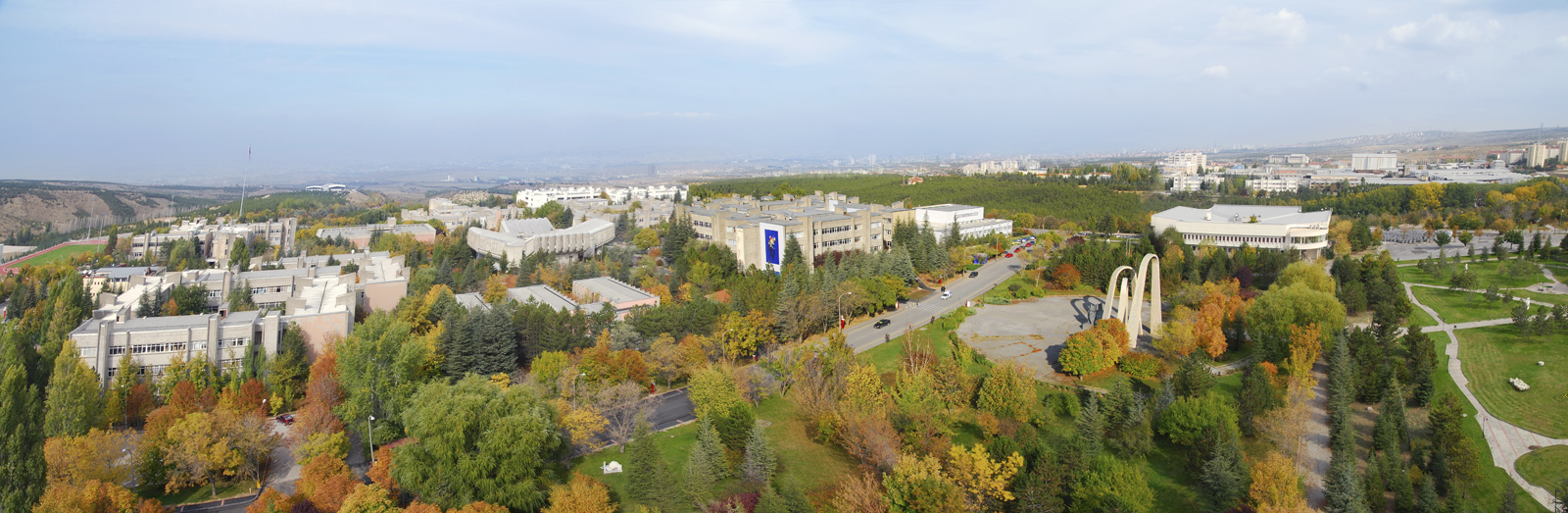 ……………………..Birim Faaliyet RaporuYasal YükümlülükDayanakKonuMevzuat DayanağıYayınlandığıYayınlandığıKonuMevzuat DayanağıTarihSayısıYerleşke Adı                                                         2017                                                         2017                                                         2017                                                         2017Yerleşke AdıMülkiyet Durumuna Göre Taşınmazın Alanı (m²)Mülkiyet Durumuna Göre Taşınmazın Alanı (m²)Mülkiyet Durumuna Göre Taşınmazın Alanı (m²)Toplam (m²)Yerleşke AdıÜniversiteMaliye/ HazineDiğerToplam (m²)Sıhhiye Yerleşkesi (1)Beytepe Yerleşkesi  (2)Elmadağ (Yakupabdal) Kayak MerkeziBartın-İnkumuKonservatuvar (Beşevler)Alacaatlı Köyü/Yenimahalle (10)Sosyal Bil. MYO. (Opera) Hacettepe Oran Hastanesi (3)Polatlı/Ankara (4)Kastamonu (5)İskenderun/Hatay (6)Lodumlu Köyü Mevkii (7)Gülveren/MamakBilkent Üniv. İçiÜsküdar/İstanbulJandarma Karakolu (eski) (8)M.S.B. Harita Gen. Kom.(11)Angora Evleri Atakum/Samsun (9)ToplamYerleşke Adı201520152015201520162016201620162017201720172017Yerleşke AdıMülkiyet Durumuna Göre Taşınmazın Kapalı Alanı (m²)Mülkiyet Durumuna Göre Taşınmazın Kapalı Alanı (m²)Mülkiyet Durumuna Göre Taşınmazın Kapalı Alanı (m²)Toplam (m²)Mülkiyet Durumuna Göre Taşınmazın Kapalı Alanı (m²)Mülkiyet Durumuna Göre Taşınmazın Kapalı Alanı (m²)Mülkiyet Durumuna Göre Taşınmazın Kapalı Alanı (m²)Toplam (m²)Mülkiyet Durumuna Göre Taşınmazın Kapalı Alanı (m²)Mülkiyet Durumuna Göre Taşınmazın Kapalı Alanı (m²)Mülkiyet Durumuna Göre Taşınmazın Kapalı Alanı (m²)Toplam (m²)Yerleşke AdıÜniversiteMaliye/ HazineDiğerToplam (m²)ÜniversiteMaliye/ HazineDiğerToplam (m²)ÜniversiteMaliye/ HazineDiğerToplam (m²)Sıhhiye Yerleşkesi358.471,08--358.471,08358.471,08--358.471,08Beytepe Yerleşkesi413.708,58--413.708,58494.318,58--494.318,58Elmadağ (Yakupabdal) Kayak Merkezi1.254--1.2541.254--1.254Bartın-İnkumu1.926,45--1.926,451.926,45--1.926,45Konservatuvar (Beşevler)-30.064,85-30.064,85-30.064,85-30.064,85Sosyal Bil. MYO. (Opera)-5.874-5.874-5.874-5.874Hacettepe Oran Hastanesi--2.9082.908----Polatlı--6.5776.577--6.5776.577Kastamonu-71.161,7771.161,77-71.161,7771.161,77Ankara Sanayi Odası 1. OSB MYO------1.2151.215Toplam775.360,11107.1009.485891.945,11855.970,11107.100,627.792,00970.862,73Hizmet Alanı201520152015201520162016201620162017201720172017Hizmet AlanıSıhhiye YerleşkesiBeytepe YerleşkesiDiğerToplam(m²)Sıhhiye YerleşkesiBeytepe YerleşkesiDiğerToplam (m²)Sıhhiye YerleşkesiBeytepe YerleşkesiDiğerToplam (m²)Eğitim78.938,71225.292,8654.690,62358.922,1978.938,71238.302,8655.905,62373.147,19Sağlık152.017,973.212,6051.641206.871,57152.017,973.212,6048.733203.963,57Barınma37.996,6277.163,343.354118.513,9637.996,6277.163,343.354118.513,96Beslenme15.731,0413.483-29.214,0415.731,0413.483-29.214,04Kültür3.23021.2326.90031.362,003.23021.2326.90031.362Spor3.787,1023.4001.25428.441,103.787,1023.4001.25428.441,10Diğer (İdari, Tesis, Depo)66.769,6449.924,781.926,45118.620,8766.769,64117.524,781.926,45186.220,87Toplam358.471,08413.708,58119.766,07891.945,73358.471,08494.318,58118.073,07970.862,73 Tablo 6. Sıhhiye Yerleşkesinde Bulunan Eğitim Alanlarının Dağılımı Eğitim AlanıYıllarAmfiSınıfBilgisayar Lab.Diğer Lab. AtölyelerToplamDersliklerin Payı (%)50 Kişilik ve Altı201550 Kişilik ve Altı201650 Kişilik ve Altı201751–75 Kişilik201551–75 Kişilik201651–75 Kişilik201776–100 Kişilik201576–100 Kişilik201676–100 Kişilik2017101–150 Kişilik2015101–150 Kişilik2016101–150 Kişilik2017151–250 Kişilik2015151–250 Kişilik2016151–250 Kişilik2017251-Üzeri Kişilik2015251-Üzeri Kişilik2016251-Üzeri Kişilik2017ToplamBirimlerSayıKapalı Alan/m²Kapasite/KişiYararlanan Kişi SayısıÖğrenci YemekhanesiPersonel YemekhanesiDiğer Yemekhaneler(Hastane)KantinKafeteryaToplamBölümlerBölümlerOda SayısıKapalı Alan/m²Kapasite/KişiYararlanan Kişi SayısıKonuk Evi-1Konuk Evi-1Konuk Evi-2Konuk Evi-2Konuk Evi-2Maltepe Konuk Evi*ToplamOda Başına Yatak SayısıSayıKapalı Alan/m²Kapasite/KişiKapasite/KişiKapasite/KişiYararlanan Kişi SayısıOda Başına Yatak SayısıSayıKapalı Alan/m²KızErkekToplamYararlanan Kişi Sayısı2 Kişilik4 KişilikBeytepe Öğrenci Evleri 2 KişilikBeytepe Öğrenci Evleri 1 KişilikSıhhiye Öğrenci EviToplamTablo 11. Spor Tesislerinin Sayı ve KapasitesiTablo 11. Spor Tesislerinin Sayı ve KapasitesiTablo 11. Spor Tesislerinin Sayı ve KapasitesiTablo 11. Spor Tesislerinin Sayı ve KapasitesiTablo 11. Spor Tesislerinin Sayı ve KapasitesiTablo 11. Spor Tesislerinin Sayı ve KapasitesiBölümlerSayı / AdetAlan / m²Yıllık Kullanıcı SayısıYıllık Kullanıcı SayısıYıllık Kullanıcı SayısıBölümlerSayı / AdetAlan / m²201520162017Kapalı Spor TesisleriAçık Spor TesisleriYüzme HavuzuToplam Tablo 12. Toplantı ve Konferans Salonlarının Dağılımı Tablo 12. Toplantı ve Konferans Salonlarının Dağılımı Tablo 12. Toplantı ve Konferans Salonlarının Dağılımı Tablo 12. Toplantı ve Konferans Salonlarının Dağılımı Tablo 12. Toplantı ve Konferans Salonlarının Dağılımı KapasitesiToplantı SalonuKonferans SalonuEğitim SalonuToplamToplam0-50 Kişilik51-75 Kişilik76-100 Kişilik101-150 Kişilik151-250 Kişilik251 ÜzeriToplamBirimErişkin HastanesiErişkin Hastanesiİhsan Doğramacı Çocuk Hastanesiİhsan Doğramacı Çocuk HastanesiOnkoloji HastanesiOnkoloji HastanesiBeytepe Gün HastanesiBeytepe Gün HastanesiDiş Hekimliği Fakültesi HastanesiDiş Hekimliği Fakültesi HastanesiBirimErişkin HastanesiErişkin Hastanesiİhsan Doğramacı Çocuk Hastanesiİhsan Doğramacı Çocuk HastanesiOnkoloji HastanesiOnkoloji HastanesiBeytepe Gün HastanesiBeytepe Gün HastanesiDiş Hekimliği Fakültesi HastanesiDiş Hekimliği Fakültesi HastanesiBirimSayıKapalı AlanSayıKapalı AlanSayıKapalı AlanSayıKapalı AlanSayıKapalı AlanBirim(Adet)(m²)(Adet)(m²)(Adet)(m²)(Adet)(m²)(Adet)(m²)Acil Servis (Geçici Acil)Yoğun BakımAmeliyathanePoliklinikler+Ek Pol. BinaKlinikLaboratuvarSterilizasyonEczaneRadyolojiNükleer TıpÇamaşırhaneMutfakİdari BirimlerTeknik AlanDiğer (Dolaşım, Depo, Arşiv)ToplamCinsiCinsiEğitim Amaçlı(Adet)Akademik Amaçlı(Adet)Sağlık Amaçlı (Adet)İdari Amaçlı (Adet)ToplamYazılımÜniversite YazılımıYazılımDiğerleriYazılımToplamBilgisayarMasa Üstü BilgisayarlarBilgisayarTaşınabilir BilgisayarlarBilgisayarDiğer Bilgisayarlar ve SunucularKullanılan Yazılım ProgramlarıKullanıcı BirimlerYazılımın Teknik Bilgileri ve ÖzellikleriKullanım AlanlarıKullanılan Yazılım ProgramlarıKullanıcı BirimlerYazılımın Teknik Bilgileri ve ÖzellikleriKullanım AlanlarıKoleksiyon TürüKoleksiyon Türü2016 Yılı Koleksiyon Sayısı2017 Yılı Koleksiyon SayısıBasılı KitapBasılı Kitape-KitapSatıne-KitapAbonelikDergiBasılı (Abonelik)DergiKurumsal e-abonelikDergiVT içindeki e-dergilerDergiCiltliTezBasılıTeze-Tez Görsel İşitsel KaynakDVDGörsel İşitsel KaynakGörme Engelli Koleksiyonu NotaNotaPlakPlakEl YazmasıEl YazmasıBasılı Nadir EserBasılı Nadir EserVeritabanı (VT)Veritabanı (VT)GENEL BİLGİLERGENEL BİLGİLERGENEL BİLGİLERSayıSayıSayıGENEL BİLGİLERGENEL BİLGİLERGENEL BİLGİLER201520162017Hizmet Verilen (Haftalık)Hizmet Verilen (Haftalık)Saat168168Oturma KapasitesiOturma KapasitesiKişi1.7191546 *Ziyaret Sayısı (Yıllık Kullanıcı Sayısı)Ziyaret Sayısı (Yıllık Kullanıcı Sayısı)Kişi2.736.3173.333.893Ödünç Verilen Kitap SayısıÖdünç Verilen Kitap SayısıAdet102.112105.826Ödünç Verilen iPad SayısıÖdünç Verilen iPad SayısıAdet1.3821.606 Ödünç Verilen DVD SayısıÖdünç Verilen DVD SayısıAdet-344Eğitim Programları Katılım Sayısı (Oryantasyon, Seminer)Eğitim Programları Katılım Sayısı (Oryantasyon, Seminer)Kişi4.4183.565Web Görüntülenme SayısıWeb Görüntülenme SayısıAdet-725.927Diğer Kullanıcılara Gönderilen Yayın SayısıMakale Adet213361Diğer Kullanıcılara Gönderilen Yayın SayısıKitap (Ödünç)Adet132219KütüphaneYılBasılı Kitap Sayısı Süreli YayınSüreli YayınTezNotaDVDPlak vb.El YazmasıBasılı Nadir EserKütüphaneYılBasılı Kitap Sayısı Basılı Dergi AboneliğiCiltli DergiTezNotaDVDPlak vb.El YazmasıBasılı Nadir EserBeytepe Kütüphanesi2015145.7327536.46910.593  **-3.829---Beytepe Kütüphanesi2016153.009*7536.46910.593-3.719 **---Beytepe Kütüphanesi2017Sağlık BilimleriKütüphanesi 201527.3151853.919***8.328-----Sağlık BilimleriKütüphanesi 201628.7701553.9198.330-----Sağlık BilimleriKütüphanesi 2017Ankara Devlet KonservatuvarıKütüphanesi20158.41111137-12.2621031.45374101Ankara Devlet KonservatuvarıKütüphanesi20168.33010137-12.5531031.44874101Ankara Devlet KonservatuvarıKütüphanesi2017AçıklamaAbonelikAbonelikAbonelikSatın AlınanSatın AlınanSatın AlınanAçıklama201520162017201520162017Veritabanı Sayısı139141--e-Dergi *71.08351.612118132e-Kitap3.718.6713.039.144122.163121.824Diğer (Yazılım, prog. ,vs.) **811--Kaynak TürüKütüphane AdıKütüphane AdıKütüphane AdıKütüphane AdıKütüphane AdıKütüphane AdıKütüphane AdıKütüphane AdıKütüphane AdıKütüphaneler GenelToplamKütüphaneler GenelToplamKütüphaneler GenelToplamKaynak TürüBeytepeBeytepeBeytepeSağlık BilimleriSağlık BilimleriSağlık BilimleriKonservatuvarKonservatuvarKonservatuvarKütüphaneler GenelToplamKütüphaneler GenelToplamKütüphaneler GenelToplamKaynak TürüBağışSatınToplamBağışSatınToplamBağışSatınToplamKütüphaneler GenelToplamKütüphaneler GenelToplamKütüphaneler GenelToplamKaynak TürüBağışSatınToplamBağışSatınToplamBağışSatınToplamBağışSatınToplamKitapNotaToplamE-kitapE-kitapE-kitapE-dergiVeritabanı SayısıVeritabanı SayısıVeritabanı SayısıVeritabanı SayısıVeritabanı SayısıSatınAbonelikToplamVT İçindeki DergilerVeritabanı SayısıVeritabanı SayısıVeritabanı SayısıVeritabanı SayısıVeritabanı SayısıAbonelikSatınEKUALBağışToplamSağlama ŞekliSağlama ŞekliKütüphane AdıKütüphane AdıKütüphane AdıKütüphane AdıToplamSağlama ŞekliSağlama ŞekliBeytepeSağlık Bil.Konsv.Polatlı M.Y.O.ToplamAbonelikYerliAbonelikYabancıBağışBağışToplamToplamGiriş Zamanı                                                                                                    Kütüphane Adı                                                                                                    Kütüphane Adı                                                                                                    Kütüphane AdıGenel ToplamGiriş ZamanıBeytepeSağlık BilimleriKonservatuvarGenel ToplamGündüzGeceToplamUnvanKütüphane AdıKütüphane AdıKütüphane AdıGenel ToplamUnvanBeytepeSağlık BilimleriKonservatuvarGenel ToplamAkademikÖğrenciİdari PersonelToplamUnvanKütüphane AdıKütüphane AdıKütüphane AdıGenel ToplamUnvanBeytepeSağlık BilimleriKonservatuvarGenel ToplamAkademikDoktora Öğr.Yük. LisansLisansİdari PersonelToplamKaynak TürüKütüphane AdıKütüphane AdıKütüphane AdıGenel ToplamKaynak TürüBeytepeSağlık BilimleriKonservatuvarGenel ToplamKitapiPadDVDToplamKütüphane AdıBirim FaaliyetleriBirim FaaliyetleriBirim FaaliyetleriBirim FaaliyetleriBirim FaaliyetleriEğitim HizmetleriEğitim HizmetleriEğitim HizmetleriEğitim HizmetleriEğitim HizmetleriAraştırmacı SayısıAraştırmacı SayısıAraştırmacı SayısıKütüphane AdıTarama HizmetleriYazarlar İçinYönlendirmeDiğerToplamKüt.Turu / OryantasyonWeb / e-Kaynak TanıtımıSeminer (Turnitin iThenticate EndNote, Mendeley v.s)DiğerToplamH.Ü.Kurum DışıToplamBeytepeSağlık BilimleriKonservatuvarToplamKadroKadroKadroİdari Personelİdari PersonelAkademik PersonelAkademik Personel  Geçici İşçi  Geçici İşçiSözleşmeli PersonelSözleşmeli PersonelGenel ToplamGenel ToplamKadroKadroKadroSayıDağılım %SayıDağılım %SayıDağılım %SayıDağılım %SayıDağılım %Personel SayısıKadın2015Personel SayısıKadın2016Personel SayısıKadın2017Personel SayısıErkek2015Personel SayısıErkek2016Personel SayısıErkek2017Personel SayısıToplam2015Personel SayısıToplam2016Personel SayısıToplam2017Yönetici KadrosuKadınKadınKadınErkekErkekErkekBoş2017 Yılı ToplamDoluluk Oranı (%)Yönetici Kadrosu201520162017201520162017Boş2017 Yılı ToplamDoluluk Oranı (%)RektörRektör YardımcısıGenel SekreterDekanDekan YardımcısıEnstitü MüdürüEnstitü Müdür YardımcısıYüksekokul MüdürüYüksekokul Müdür  YardımcısıGenel DirektörHastane BaşhekimiHastane Başhekim YardımcısıDöner Sermaye İşletme MüdürüGenel Sekreter YardımcısıDaire BaşkanıHukuk MüşaviriFakülte SekreteriEnstitü SekreteriYüksekokul SekreteriYurt MüdürüHastane MüdürüŞube MüdürüHastane Müdür YardımcısıYurt Müdür YardımcısıŞefToplamHizmetSınıflandırması2017 Yılı2017 YılıYıllara Göre Akademik Personel SayılarıYıllara Göre Akademik Personel SayılarıYıllara Göre Akademik Personel SayılarıArtış Oranı%Personel Dağılım OranıHizmetSınıflandırmasıKadınErkek201520162017Artış Oranı%Personel Dağılım OranıProfesörDoçentYardımcı DoçentÖğretim GörevlisiOkutmanUzmanAraştırma GörevlisiÇeviriciEğitim ve Öğretim PlanyayıcısıToplamBirimProfesörProfesörDoçentDoçentYrd. DoçentYrd. DoçentÖğretim GörevlisiÖğretim GörevlisiOkutmanOkutmanÇeviriciÇeviriciEğit.ve Öğr. Plan.Eğit.ve Öğr. Plan.Araştırma GörevlisiAraştırma GörevlisiUzmanUzmanGİHSGİHSTHSTHSSHSSHSEOHSEOHSAHSDHSDHSYHSYHS4 / B4 / B4 / C4 / CTOPLAMTOPLAMGENEL TOPLAMBirimKadınErkekKadınErkekKadınErkekKadınErkekKadınErkekKadınErkekKadınErkekKadınErkekKadınErkekKadınErkekKadınErkekKadınErkekKadınErkekKadınErkekKadınErkekKadınErkekKadınErkekKadınErkekKadınErkekGENEL TOPLAMRektörlükGenel SekreterlikBilgi İşlem Dai. Bşk.Hukuk Müşavirliğiİdari ve Mali İşler D. B.İç Denetim Birimi Bşk.Kütüphane ve Dok. D.B.Öğrenci İşleri Dai.Bşk.Personel Dai. Bşk.Sağlık,Kült. ve Spor D.B.Strateji Gelişt. Dai.Bşk.Yapı İşleri ve Tek. D.B.Diş Hekimliği FakültesiEczacılık FakültesiEdebiyat FakültesiEğitim FakültesiFen FakültesiGüzel Sanatlar FakültesiHemşirelik FakültesiHukuk Fakültesiİktisadi ve İdari Bilimler Fak.İletişim FakültesiMühendislik FakültesiSağlık Bilimleri FakültesiSpor Bilimleri FakültesiTıp Fakültesi Atatürk İlkeleri ve İnkılapTarihi EnstitüsüBilişim EnstitüsüÇocuk Sağlığı Ens.Eğitim Bilimleri EnstitüsüFen Bilimleri EnstitüsüBirimProfesörProfesörDoçentDoçentYrd. DoçentYrd. DoçentÖğretim GörevlisiÖğretim GörevlisiOkutmanOkutmanÇeviriciÇeviriciEğit.ve Öğr. Plan.Eğit.ve Öğr. Plan.Araştırma GörevlisiAraştırma GörevlisiUzmanUzmanGİHSGİHSTHSTHSSHSSHSEOHSEOHSAHSDHSDHSYHSYHS4 / B4 / B4 / C4 / CTOPLAMTOPLAMGENEL TOPLAMBirimKadınErkekKadınErkekKadınErkekKadınErkekKadınErkekKadınErkekKadınErkekKadınErkekKadınErkekKadınErkekKadınErkekKadınErkekKadınErkekKadınErkekKadınErkekKadınErkekKadınErkekKadınErkekKadınErkekGENEL TOPLAMGüzel Sanatlar EnstitüsüHalk Sağlığı EnstitüsüKanser EnstitüsüNörolojik Bilimler ve Psikiyatri EnstitüsüNüfus Etütleri EnstitüsüNükleer Bilimler EnstitüsüSağlık Bilimleri EnstitüsüSosyal Bilimler EnstitüsüTürkiyat Araştırmaları EnstitüsüAnkara Devlet KonservatuvarıYabancı Diller YüksekokuluMesleki Teknoloji YüksekokuluBala Meslek YüksekokuluHacettepe Ankara Sanayi Odası 1. OSB Meslek YüksekokuluPolatlı Teknik Bilimler Meslek YüksekokuluPolatlı Sağlık Hizmetleri Meslek YüksekokuluSağlık Hizmetleri Meslek YüksekokuluSosyal Bilimler Meslek YüksekokuluÜniversitemizde Çalıştığı BirimUnvanıGeldiği ÜlkeSayısıÜniversitemizde Çalıştığı BirimUnvanıGörevlendirildiği ÜlkeSayısıÜniversitemizde Çalıştığı BirimUnvanıGörevlendirildiği ÜlkeSayısıToplamToplamToplamUnvanıYurtdışı Görevlendirmeler 2547/39Yurtdışı Görevlendirmeler 2547/39Yurtdışı Görevlendirmeler 2547/39Yurtiçi Görevlendirmeler 2547/39Yurtiçi Görevlendirmeler 2547/39Yurtiçi Görevlendirmeler 2547/39ToplamToplamToplamUnvanı201520162017201520162017201520162017ProfesörDoçentYardımcı DoçentÖğretim GörevlisiOkutmanUzmanAraştırma GörevlisiEğitim ve Öğretim PlanlamacısıÇeviriciSanat UygulatıcısıSahne UygulatıcısıSanatçı Öğretim ElemanıToplamUnvanıSayısıSayısıSayısıUnvanı201520162017ProfesörDoçentYardımcı DoçentÖğretim GörevlisiOkutmanUzmanAraştırma GörevlisiÇeviriciEğitim ve Öğretim PlanlamacısıToplamTablo 36. Akademik Personelin Yurtiçi Görevlendirmeleri (2547/40 (a),(b),(c)) Tablo 36. Akademik Personelin Yurtiçi Görevlendirmeleri (2547/40 (a),(b),(c)) Tablo 36. Akademik Personelin Yurtiçi Görevlendirmeleri (2547/40 (a),(b),(c)) Tablo 36. Akademik Personelin Yurtiçi Görevlendirmeleri (2547/40 (a),(b),(c)) Tablo 36. Akademik Personelin Yurtiçi Görevlendirmeleri (2547/40 (a),(b),(c)) Tablo 36. Akademik Personelin Yurtiçi Görevlendirmeleri (2547/40 (a),(b),(c)) Tablo 36. Akademik Personelin Yurtiçi Görevlendirmeleri (2547/40 (a),(b),(c)) Tablo 36. Akademik Personelin Yurtiçi Görevlendirmeleri (2547/40 (a),(b),(c)) Tablo 36. Akademik Personelin Yurtiçi Görevlendirmeleri (2547/40 (a),(b),(c)) Tablo 36. Akademik Personelin Yurtiçi Görevlendirmeleri (2547/40 (a),(b),(c)) Tablo 36. Akademik Personelin Yurtiçi Görevlendirmeleri (2547/40 (a),(b),(c)) Tablo 36. Akademik Personelin Yurtiçi Görevlendirmeleri (2547/40 (a),(b),(c)) Tablo 36. Akademik Personelin Yurtiçi Görevlendirmeleri (2547/40 (a),(b),(c)) Unvanı2547/40-a2547/40-a2547/40-a2547/40-b2547/40-b2547/40-b2547/40-c2547/40-c2547/40-cToplamToplamToplamUnvanı201520162017201520162017201520162017201520162017ProfesörDoçentYardımcı DoçentÖğretim GörevlisiUzmanToplam UnvanıÇalıştığı Bölüm/AlanSayıAraştırma GörevlisiAraştırma GörevlisiAraştırma GörevlisiAraştırma GörevlisiAraştırma GörevlisiToplamToplamGeldiği ÜniversiteProfesörDoçentYardımcı DoçentÖğretim GörevlisiOkutmanToplamÇalıştığı Bölüm/AlanUnvanGeldiği Üniversite/KonumSayısıHÜ DIŞI - AkademikHÜ DIŞI - AkademikHÜ DIŞI - AkademikHÜ DIŞI - AkademikHÜ DIŞI - AkademikHÜ DIŞI - AkademikHÜ DIŞI - AkademikHÜ DIŞI - AkademikHÜ DIŞI - AkademikHÜ DIŞI - AkademikHÜ DIŞI - AkademikHÜ DIŞI - AkademikHÜ DIŞI - AkademikHÜ DIŞI - AkademikHÜ DIŞI - AkademikHÜ DIŞI - AkademikHÜ DIŞI - AkademikHÜ DIŞI - AkademikHÜ DIŞI - AkademikHÜ DIŞI - AkademikHÜ DIŞI - AkademikHÜ DIŞI - AkademikHÜ DIŞI - AkademikHÜ DIŞI - AkademikHÜ DIŞI - AkademikHÜ DIŞI - AkademikHÜ DIŞI - AkademikHÜ DIŞI - AkademikHÜ DIŞI - AkademikHÜ DIŞI - AkademikHÜ DIŞI - AkademikHÜ DIŞI - AkademikÇalıştığı Bölüm/AlanUnvanGeldiği Üniversite/KonumSayısıHÜ DIŞI - EmekliHÜ DIŞI - EmekliHÜ DIŞI - EmekliHÜ DIŞI - EmekliHÜ DIŞI - EmekliHÜ DIŞI - EmekliHÜ DIŞI - EmekliHÜ DIŞI - EmekliHÜ DIŞI - EmekliHÜ DIŞI - EmekliHÜ DIŞI - EmekliHÜ DIŞI - EmekliHÜ DIŞI - EmekliHÜ DIŞI - EmekliHÜ DIŞI - EmekliHÜ DIŞI - EmekliHÜ DIŞI - EmekliHÜ DIŞI - EmekliHÜ DIŞI - EmekliHÜ DIŞI - EmekliHÜ DIŞI - EmekliHÜ DIŞI - EmekliHÜ DIŞI - EmekliHÜ DIŞI - EmekliHÜ DIŞI - EmekliHÜ DIŞI - EmekliHÜ DIŞI - EmekliHÜ DIŞI - EmekliHÜ DIŞI - EmekliHÜ DIŞI - EmekliHÜ DIŞI - EmekliHÜ DIŞI - EmekliHÜ DIŞI - EmekliHÜ DIŞI - EmekliHÜ DIŞI - EmekliHÜ DIŞI - EmekliÇalıştığı Bölüm/AlanUnvanGeldiği Üniversite/KonumSayısıHÜ DIŞI - İşçiHÜ DIŞI - İşçiHÜ DIŞI - İşçiHÜ DIŞI - İşçiHÜ DIŞI - İşçiHÜ DIŞI - İşçiHÜ DIŞI - İşçiHÜ DIŞI - İşçiHÜ DIŞI - İşçiHÜ DIŞI - İşçiHÜ DIŞI - İşçiHÜ DIŞI - İşçiHÜ DIŞI - İşçiHÜ DIŞI - İşçiHÜ DIŞI - İşçiHÜ DIŞI - İşçiHÜ DIŞI - İşçiHÜ DIŞI - İşçiHÜ DIŞI - İşçiHÜ DIŞI - İşçiHÜ DIŞI - İşçiHÜ DIŞI - İşçiH.Ü. Dışı - İdariH.Ü. Dışı - İdariH.Ü. Dışı - İdariH.Ü. Dışı - İdariH.Ü. Dışı - İdariH.Ü. Dışı - İdariH.Ü. Dışı - İdariH.Ü. Dışı - İdariH.Ü. Dışı - İdariH.Ü. Dışı - İdariH.Ü. Dışı - İdariH.Ü. Dışı - İdariH.Ü. Dışı - İdariH.Ü. Dışı - İdariH.Ü. Dışı - İdariH.Ü. Dışı - İdariH.Ü. Dışı - İdariH.Ü. Dışı - İdariH.Ü. Dışı - İdariH.Ü. Dışı - İdariToplamToplamToplamUnvanı20152016201720172017Dağılım Oranı%Unvanı20152016KadınErkekSayısıDağılım Oranı%ProfesörDoçentYardımcı DoçentÖğretim GörevlisiAraştırma GörevlisiUzmanOkutmanSanatçı Öğr. ElemanıSanat UygulatıcısıSahne UygulatıcısıToplamKadro23 Yaş ve Altı23 Yaş ve Altı24-30 Yaş24-30 Yaş31-37 Yaş31-37 Yaş38-44 Yaş38-44 Yaş45-51 Yaş45-51 Yaş51 Yaş ve Üstü51 Yaş ve ÜstüToplamToplamKadroSayı%Sayı%Sayı%Sayı%Sayı%Sayı%Sayı%ProfesörDoçentYardımcı DoçentÖğretim GörevlisiOkutmanUzmanAraştırma GörevlisiÇeviriciEğitim ve Öğretim PlanlamacısıToplamKadroKadro3 Yıl ve Altı3 Yıl ve Altı4-9 Yıl4-9 Yıl10-15 Yıl10-15 Yıl16-21 Yıl16-21 Yıl21 Yıl ve Üzeri21 Yıl ve ÜzeriToplamToplamKadroKadroSayı%Sayı%Sayı%Sayı%Sayı%Sayı%ProfesörErkekProfesörKadınProfesörToplamDoçentErkekDoçentKadınDoçentToplamYardımcı DoçentErkekYardımcı DoçentKadınYardımcı DoçentToplamÖğretim GörevlisiErkekÖğretim GörevlisiKadınÖğretim GörevlisiToplamOkutmanErkekOkutmanKadınOkutmanToplamUzmanErkekUzmanKadınUzmanToplamAraştırma GörevlisiErkekAraştırma GörevlisiKadınAraştırma GörevlisiToplamÇeviriciErkekÇeviriciKadınÇeviriciToplamEğitim ve Öğretim PlanlamacısıErkekEğitim ve Öğretim PlanlamacısıKadınEğitim ve Öğretim PlanlamacısıToplamToplamErkekToplamKadınToplamToplamHizmetSınıflandırmasıKadroKadroKadroKadroToplamToplamToplamPers. Dağılım  Oranı (%)HizmetSınıflandırması20152016KadınErkekToplamToplamToplamPers. Dağılım  Oranı (%)HizmetSınıflandırması2015201620172017201420152017Pers. Dağılım  Oranı (%)Genel İdari Hizmetler SınıfıSağlık Hizmetleri SınıfıTeknik Hizmetler SınıfıEğitim ve Öğretim Hiz. SınıfıAvukatlık Hizmetleri SınıfıDin Hizmetleri SınıfıYardımcı Hizmetler SınıfıToplamKriterlerKriterlerKadınKadınKadınErkekErkekErkekToplamToplamToplamDağılım Oranı (%)KriterlerKriterler201520162017201520162017201520162017Dağılım Oranı (%)Engel Oranı40-60Engel Oranı61-80Engel Oranı81-100Engel OranıToplamEngel GrubuGörmeEngel GrubuKonuşma-İşitmeEngel GrubuOrtopedikEngel GrubuZihinselEngel GrubuİşitmeEngel GrubuDiğerEngel GrubuToplamEğitim DurumuİlköğretimEğitim DurumuLise ve DengiEğitim DurumuYüksekokul(2 Yıllık)Eğitim DurumuYüksekokul(4 Yıllık)Eğitim DurumuLisans ÜstüEğitim DurumuToplamHizmet SınıfıUnvanıKadınKadınKadınErkekErkekErkekToplamToplamToplamDağılım Oranı (%)Hizmet SınıfıUnvanı201520162017201520162017201520162017Dağılım Oranı (%)Genel İdari HizmetlerEnstitü SekreteriGenel İdari HizmetlerŞefGenel İdari HizmetlerMemurGenel İdari HizmetlerBilgisayar İşletmeniGenel İdari HizmetlerŞoförGenel İdari HizmetlerToplamTeknik HizmetlerTeknikerTeknik HizmetlerTeknisyenTeknik HizmetlerToplamSağlıkHizmetleriPsikologSağlıkHizmetleriFizyoterapistSağlıkHizmetleriSağlık TeknikeriSağlıkHizmetleriSağlık TeknisyeniSağlıkHizmetleriToplamYardımcı HizmetlerTeknisyen YardımcısıYardımcı HizmetlerHizmetliYardımcı HizmetlerHastabakıcıYardımcı HizmetlerToplamGenel ToplamGenel ToplamKadroKadroİlköğretimİlköğretimLiseLiseÖn LisansÖn LisansLisansLisansY.Lisans ve Dokt.Y.Lisans ve Dokt.ToplamToplamKadroKadroSayıDağılım Oranı (%)SayıDağılım Oranı (%)SayıDağılım Oranı (%)SayıDağılım Oranı (%)SayıDağılım Oranı (%)SayıDağılım Oranı (%)Genel İdari Hizmetler SınıfıErkekGenel İdari Hizmetler SınıfıKadınGenel İdari Hizmetler SınıfıToplamSağlık Hizmetleri SınıfıErkekSağlık Hizmetleri SınıfıKadınSağlık Hizmetleri SınıfıToplamTeknik Hizmetler SınıfıErkekTeknik Hizmetler SınıfıKadınTeknik Hizmetler SınıfıToplamEğitim ve Öğretim Hiz. SınıfıErkekEğitim ve Öğretim Hiz. SınıfıKadınEğitim ve Öğretim Hiz. SınıfıToplamAvukatlık Hizmetleri SınıfıErkekAvukatlık Hizmetleri SınıfıKadınAvukatlık Hizmetleri SınıfıToplamDin Hizmetleri SınıfıErkekDin Hizmetleri SınıfıKadınDin Hizmetleri SınıfıToplamYardımcı Hizmetler SınıfıErkekYardımcı Hizmetler SınıfıKadınYardımcı Hizmetler SınıfıToplamToplamErkekToplamKadınToplamToplamKadroKadro3 Yıl ve Altı3 Yıl ve Altı4-9 Yıl4-9 Yıl10-15 Yıl10-15 Yıl16-21 Yıl16-21 Yıl21 Yıl ve Üzeri21 Yıl ve ÜzeriToplamToplamKadroKadroSayıDağılım Oranı (%)SayıDağılım Oranı (%)SayıDağılım Oranı (%)SayıDağılım Oranı (%)SayıDağılım Oranı (%)SayıDağılım Oranı (%)Genel İdari Hizmetler SınıfıErkekGenel İdari Hizmetler SınıfıKadınGenel İdari Hizmetler SınıfıToplamSağlık Hizmetleri SınıfıErkekSağlık Hizmetleri SınıfıKadınSağlık Hizmetleri SınıfıToplamTeknik Hizmetler SınıfıErkekTeknik Hizmetler SınıfıKadınTeknik Hizmetler SınıfıToplamEğitim ve Öğretim Hiz. SınıfıErkekEğitim ve Öğretim Hiz. SınıfıKadınEğitim ve Öğretim Hiz. SınıfıToplamAvukatlık Hizmetleri SınıfıErkekAvukatlık Hizmetleri SınıfıKadınAvukatlık Hizmetleri SınıfıToplamDin Hizmetleri SınıfıErkekDin Hizmetleri SınıfıKadınDin Hizmetleri SınıfıToplamYardımcı Hizmetler SınıfıErkekYardımcı Hizmetler SınıfıKadınYardımcı Hizmetler SınıfıToplamToplamErkekToplamKadınToplamToplamKadroKadro23 Yaş ve Altı23 Yaş ve Altı24-30 Yaş24-30 Yaş31-37 Yaş31-37 Yaş38-44 Yaş38-44 Yaş45-51 Yaş45-51 Yaş51 Yaş ve Üstü51 Yaş ve ÜstüGenel ToplamGenel ToplamKadroKadroSayıDağılım Oranı (%)SayıDağılım Oranı (%)SayıDağılım Oranı (%)SayıDağılım Oranı (%)SayıDağılım Oranı (%)SayıDağılım Oranı (%)SayıDağılım Oranı (%)Genel İdari Hizmetler SınıfıErkekGenel İdari Hizmetler SınıfıKadınGenel İdari Hizmetler SınıfıToplamSağlık Hizmetleri SınıfıErkekSağlık Hizmetleri SınıfıKadınSağlık Hizmetleri SınıfıToplamTeknik Hizmetler SınıfıErkekTeknik Hizmetler SınıfıKadınTeknik Hizmetler SınıfıToplamEğitim ve Öğretim Hiz. SınıfıErkekEğitim ve Öğretim Hiz. SınıfıKadınEğitim ve Öğretim Hiz. SınıfıToplamAvukatlık Hizmetleri SınıfıErkekAvukatlık Hizmetleri SınıfıKadınAvukatlık Hizmetleri SınıfıToplamDin Hizmetleri SınıfıErkekDin Hizmetleri SınıfıKadınDin Hizmetleri SınıfıToplamYardımcı Hizmetler SınıfıErkekYardımcı Hizmetler SınıfıKadınYardımcı Hizmetler SınıfıToplamToplamErkekToplamKadınToplamToplamKadroBirimDoluDoluDoluBoşBoşBoşToplamToplamToplamDoluluk Oranı(%)Dağılım Oranı (%)KadroBirim201520162017201520162017201520162017Doluluk Oranı(%)Dağılım Oranı (%)4/A Kadrolu PersonelÖzel Bütçe4/A Kadrolu PersonelDöner Sermaye4/A Kadrolu PersonelToplam4/B Sözleşmeli PersonelÖzel Bütçe4/B Sözleşmeli PersonelDöner Sermaye4/B Sözleşmeli PersonelToplamGeçici İşçilerÖzel BütçeGeçici İşçilerDöner SermayeGeçici İşçilerToplamGenel ToplamÖzel BütçeGenel ToplamDöner SermayeGenel ToplamToplamBirimHizmet ÇeşidiKişi SayısıKişi SayısıKişi SayısıDağılım Oranı             %BirimHizmet Çeşidi201520162017Dağılım Oranı             %Özel BütçeTemizlik HizmetiÖzel BütçeGüvenlik Hiz.Özel BütçeAşçılık ve Bulaşıkçılık Hiz.Özel BütçeDiğer Hiz.AlmaÖzel BütçeToplamDöner SermayeTemizlik HizmetiDöner SermayeGüvenlik Hiz.Döner SermayeAşçılık ve Bulaşıkçılık Hiz.Döner SermayeDiğer Hiz.AlmaDöner SermayeToplamGenel ToplamTemizlik HizmetiGenel ToplamGüvenlik Hiz.Genel ToplamAşçılık ve Bulaşıkçılık Hiz.Genel ToplamDiğer Hiz. AlmaGenel ToplamToplamAkademik BirimlerAkademik Birim SayısıProgram SayısıÖğrenci SayısıÖğrenci SayısıÖğrenci SayısıAkademik BirimlerAkademik Birim SayısıProgram SayısıKadınErkekToplamFakülteEnstitüYüksek Lisans: EnstitüDoktora: Yüksekokul ve KonservatuvarMeslek YüksekokuluToplamTablo 52.Tıpta Uzmanlık Eğitimi Yapanların DağılımıTablo 52.Tıpta Uzmanlık Eğitimi Yapanların DağılımıTablo 52.Tıpta Uzmanlık Eğitimi Yapanların DağılımıTablo 52.Tıpta Uzmanlık Eğitimi Yapanların DağılımıBirimTıpta Uzmanlık Eğitimi YapanlarTıpta Uzmanlık Eğitimi YapanlarTıpta Uzmanlık Eğitimi YapanlarTıpta Uzmanlık Eğitimi YapanlarYandal Uzmanlık Eğitimi YapanlarYandal Uzmanlık Eğitimi YapanlarYandal Uzmanlık Eğitimi YapanlarYandal Uzmanlık Eğitimi YapanlarBirim201520162017Artış Oranı(%)201520162017Artış Oranı(%)Tıp Fakültesi KadrosundaUluslararası StatüsündeSağlık Bakanlığı KadrosundaToplamBölümI. ÖğretimI. ÖğretimI. ÖğretimII. ÖğretimII. ÖğretimII. ÖğretimGenel ToplamFakülte İçindeki PayıBölümKadınErkekToplamKadınErkekToplamGenel ToplamFakülte İçindeki PayıBölümler yazılacaktırToplamBölüm AdıBölüm AdıBölüm AdıI . ÖğretimI . ÖğretimI . ÖğretimII . ÖğretimII . ÖğretimII . ÖğretimGenel ToplamEnstitü İçindeki PayıBölüm AdıBölüm AdıBölüm AdıKadınErkekToplamKadınErkekToplamGenel ToplamEnstitü İçindeki PayıBölümler yazılacaktırBölümler yazılacaktırBölümler yazılacaktırToplamToplamToplamToplamToplamToplamToplamToplamToplamToplamToplamToplamToplamToplamToplamToplamToplamToplamToplamToplamToplamToplamToplamToplamToplamToplamToplamToplamToplamToplamToplamToplamToplamToplamToplamToplamToplamToplamToplamGenel ToplamGenel ToplamGenel ToplamBölüm AdıI . ÖğretimI . ÖğretimI . ÖğretimI . ÖğretimI . ÖğretimI . ÖğretimII . ÖğretimII . ÖğretimII . ÖğretimII . ÖğretimII . ÖğretimII . ÖğretimGenel ToplamGenel ToplamMYO/YO İçindeki PayıMYO/YO İçindeki PayıBölüm AdıKadınKadınErkekErkekToplamToplamKadınKadınErkekErkekToplamToplamGenel ToplamGenel ToplamMYO/YO İçindeki PayıMYO/YO İçindeki PayıBölümler yazılacaktırToplamBirim AdıBirim AdıBirim AdıBirim AdıÖğrenci SayılarıÖğrenci SayılarıÖğrenci SayılarıÜniversite İçindeki PayıArtış Oranı%Birim AdıBirim AdıBirim AdıBirim Adı2015-20162016-20172017-2018Üniversite İçindeki PayıArtış Oranı%FakültelerFakültelerFakültelerErkekFakültelerFakültelerFakültelerKadınFakültelerFakültelerFakültelerToplamEnstitülerYüksek LisansTezliErkekEnstitülerYüksek LisansTezliKadınEnstitülerYüksek LisansTezliToplamEnstitülerYüksek LisansTezsizErkekEnstitülerYüksek LisansTezsizKadınEnstitülerYüksek LisansTezsizToplamEnstitülerDoktoraDoktoraErkekEnstitülerDoktoraDoktoraKadınEnstitülerDoktoraDoktoraToplamYüksekokul ve KonservatuvarYüksekokul ve KonservatuvarYüksekokul ve KonservatuvarErkekYüksekokul ve KonservatuvarYüksekokul ve KonservatuvarYüksekokul ve KonservatuvarKadınYüksekokul ve KonservatuvarYüksekokul ve KonservatuvarYüksekokul ve KonservatuvarToplamMeslek YüksekokullarıMeslek YüksekokullarıMeslek YüksekokullarıErkekMeslek YüksekokullarıMeslek YüksekokullarıMeslek YüksekokullarıKadınMeslek YüksekokullarıMeslek YüksekokullarıMeslek YüksekokullarıToplamToplamToplamToplamErkekToplamToplamToplamKadınToplamToplamToplamToplamProgram2015-2016 Eğitim Öğretim Yılı2016-2017 Eğitim Öğretim Yılı2017-2018 Eğitim Öğretim YılıArtış Oranı(%)LisansLisansüstüÖn LisansToplamKriterlerKriterlerLisansLisansüstüÖn LisansToplamDağılım Oranı%Engel Oranı% 40-60Engel Oranı% 61-80Engel Oranı% 81-100Engel Oranı% ToplamEngel GrubuİşitmeEngel Grubuİşitme ve KonuşmaEngel GrubuZihinselEngel GrubuOrtopedikEngel GrubuGörmeEngel GrubuDiğerleriEngel GrubuToplamAnabilim DalıProgramıYüksek Lisans Yapan Öğrenci SayısıYüksek Lisans Yapan Öğrenci SayısıDoktora Yapan Öğrenci SayısıToplamAnabilim DalıProgramıTezliTezsizDoktora Yapan Öğrenci SayısıToplamBirim AdıToplam ÖğrenciToplam ÖğrenciToplam Öğrenci2017-2018 Eğitim Öğretim Yılı Yeni KayıtHazırlık Sınıfı Okuyan Öğrenci SayısıHazırlık Sınıfı Okuyan Öğrenci SayısıHazırlık Sınıfı Okuyan Öğrenci SayısıHazırlık Oku.Öğr. / Yeni Kayıt Olan Öğr.Hazırlık Oku.Öğr. / Toplam Öğr.Birim AdıErkekKızToplam2017-2018 Eğitim Öğretim Yılı Yeni KayıtErkekKızToplamHazırlık Oku.Öğr. / Yeni Kayıt Olan Öğr.Hazırlık Oku.Öğr. / Toplam Öğr.Ankara Devlet KonservatuvarıDişhekimliği FakültesiEczacılık FakültesiEdebiyat FakültesiEğitim FakültesiFen FakültesiGüzel Sanatlar FakültesiHemşirelik FakültesiHukuk Fakültesiİktisadi ve İdari Bilimler FakültesiMühendislik FakültesiSağlık Bilimleri FakültesiSağlık Hizmetleri Meslek YüksekokuluSosyal Bilimler Meslek YüksekokuluSpor Bilimleri FakültesiTıp FakültesiHacettepe Ankara Sanayi Odası 1.OSB MYOToplamTablo 60. Öğrenci Kontenjanları ve Doluluk OranıTablo 60. Öğrenci Kontenjanları ve Doluluk OranıTablo 60. Öğrenci Kontenjanları ve Doluluk OranıTablo 60. Öğrenci Kontenjanları ve Doluluk OranıTablo 60. Öğrenci Kontenjanları ve Doluluk OranıFakülte/Enstitü/Yüksekokul/MYOLisans Yerleştirme Sınavı KontenjanıLisans Yerleştirme Sınavı Sonucu YerleşenBoş KalanDoluluk Oranı (%)ToplamTablo 61. 2017-2018 Eğitim-Öğretim Yılında Yatay Geçiş ile Üniversitemize Gelen Öğrenci SayısıTablo 61. 2017-2018 Eğitim-Öğretim Yılında Yatay Geçiş ile Üniversitemize Gelen Öğrenci SayısıTablo 61. 2017-2018 Eğitim-Öğretim Yılında Yatay Geçiş ile Üniversitemize Gelen Öğrenci SayısıTablo 61. 2017-2018 Eğitim-Öğretim Yılında Yatay Geçiş ile Üniversitemize Gelen Öğrenci SayısıFakülte/Enstitü/Yüksekokul/MYOKurum Dışı GelenKurum Dışı GelenKurum Dışı GelenArtış Oranı(%)Fakülte/Enstitü/Yüksekokul/MYO201520162017Artış Oranı(%)ToplamTablo 62. 2017-2018 Eğitim-Öğretim Yılında Kaydı Silinen Öğrenci Sayısı Tablo 62. 2017-2018 Eğitim-Öğretim Yılında Kaydı Silinen Öğrenci Sayısı Tablo 62. 2017-2018 Eğitim-Öğretim Yılında Kaydı Silinen Öğrenci Sayısı Tablo 62. 2017-2018 Eğitim-Öğretim Yılında Kaydı Silinen Öğrenci Sayısı Tablo 62. 2017-2018 Eğitim-Öğretim Yılında Kaydı Silinen Öğrenci Sayısı Tablo 62. 2017-2018 Eğitim-Öğretim Yılında Kaydı Silinen Öğrenci Sayısı BirimAyrılanların (Kaydı Silinenlerin) SayısıAyrılanların (Kaydı Silinenlerin) SayısıAyrılanların (Kaydı Silinenlerin) SayısıAyrılanların (Kaydı Silinenlerin) SayısıToplamBirimKendi İsteğiyleBaşarısızlık (Azami Süre)Yük. Öğr. ÇıkarmaDiğerToplamToplamBirimErkekErkekErkekKızKızKızToplamToplamToplamArtış Oranı(%)Toplam İçindeki Dağılımı(%)Birim201520162017201520162017201520162017Artış Oranı(%)Toplam İçindeki Dağılımı(%)ToplamTablo 64. 2017-2018 Eğitim-Öğretim Yılında Disiplin Cezası Alan Öğrencilerin Sayısı  Tablo 64. 2017-2018 Eğitim-Öğretim Yılında Disiplin Cezası Alan Öğrencilerin Sayısı  Tablo 64. 2017-2018 Eğitim-Öğretim Yılında Disiplin Cezası Alan Öğrencilerin Sayısı  Tablo 64. 2017-2018 Eğitim-Öğretim Yılında Disiplin Cezası Alan Öğrencilerin Sayısı  Tablo 64. 2017-2018 Eğitim-Öğretim Yılında Disiplin Cezası Alan Öğrencilerin Sayısı  Tablo 64. 2017-2018 Eğitim-Öğretim Yılında Disiplin Cezası Alan Öğrencilerin Sayısı  Tablo 64. 2017-2018 Eğitim-Öğretim Yılında Disiplin Cezası Alan Öğrencilerin Sayısı  Tablo 64. 2017-2018 Eğitim-Öğretim Yılında Disiplin Cezası Alan Öğrencilerin Sayısı  Fakülte/Enstitü/ Yüksekokul/ MYOYüksek Öğr. ÇıkarmaUzaklaştırmaUzaklaştırmaUzaklaştırmaKınamaUyarmaToplamFakülte/Enstitü/ Yüksekokul/ MYOYüksek Öğr. Çıkarma1 Dönem 2 Dönem1 Hafta-1 AyKınamaUyarmaToplamToplamFakülte/Yüksekokul/ MYOErkekKızToplamFakülte/Yüksekokul/ MYOErkekKızToplamToplamBirim/BölümÖğretim Elamanı SayısıÖğrenci SayısıMezun SayısıÖğr.Elemanı/ Öğrenci SayısıÖğrenci Sayısı / Öğr.ElemanıMezun Sayısı / Öğrenci Sayısı (%)ToplamSıra NoKulüpler ve TopluluklarSıra NoKulüpler ve Topluluklar140241342443544645746847948104911501251135214531554165517561857195820592160226123622463256426652766286729683069317032713372347335743675377638773978Sıra NoKulüpler ve TopluluklarSıra NoKulüpler ve Topluluklar791088010981110821118311284113851148611587116881178911890119911209212193122941239512496125971269812799128100129101130102131106132104133105134106135107136Sosyal FaaliyetlerSayısıSayısıSayısıSayısıÜye SayısıÜye SayısıÜye SayısıÜye SayısıSosyal Faaliyetler201520162017Artış Oranı(%)201520162017Artış Oranı(%)Öğrenci Kulüpleri ve Toplulukları185136--Mezunlar Derneği--39110AÇIKLAMAAÇIKLAMA201520162017ArtışOranı(%)Toplam İçindeki Payı(%)Öğrenci Sayısı (Toplam)Öğrenci Sayısı (Toplam)CariÖzgelirCariÖğrenci Başına Cari- Özgelir YardımıCariHazine YardımıCariÖğrenci Başına Cari- Hazine YardımıÖğrenci Başına Cari YardımıÖğrenci Başına Cari YardımıSermayeÖzgelirSermayeÖğrenci Başına Sermaye - Özgelir YardımıSermayeHazine YardımıSermayeÖğrenci Başına Sermaye- Hazine YardımıÖğrenci Başına Sermaye YardımıÖğrenci Başına Sermaye YardımıÖğrenci Başına Genel Toplam YardımıÖğrenci Başına Genel Toplam YardımıMaliyet Hesabında Toplama Dahil Olmayan ÖdeneklerMaliyet Hesabında Toplama Dahil Olmayan Ödenekler(*) Cari ve Sermaye Gid. (Bilimsel Araştırma Projeleri) ödeneği(*) Cari ve Sermaye Gid. (Bilimsel Araştırma Projeleri) ödeneği(**) Sermaye Giderleri 06,5 (Bina İnşaatı) Ödeneği(**) Sermaye Giderleri 06,5 (Bina İnşaatı) Ödeneği(**) Yazokulu ödeneği(**) Yazokulu ödeneği(****) ÖYP ve YÖK Yurtdışı Destekleri(****) ÖYP ve YÖK Yurtdışı DestekleriBölümlerÖğr. SayısıÖğrenci Harçları BKK’na GöreÖğrenci Harçları BKK’na GöreÖğrenci Harçları BKK’na GöreCari Ödenek (*),(***)Cari Ödenek (*),(***)Cari Ödenek (*),(***)Cari Ödenek (*),(***)Cari Ödenek (*),(***)Yatırım Ödeneği (*), (**)Yatırım Ödeneği (*), (**)Yatırım Ödeneği (*), (**)Yatırım Ödeneği (*), (**)Yatırım Ödeneği (*), (**)Toplu Öğrenci MaliyetiBKK’na Göre Maliyet OranıBölümlerÖğr. SayısıÖğrenci Harçları BKK’na GöreÖğrenci Harçları BKK’na GöreÖğrenci Harçları BKK’na GöreDirekt MaliyetDirekt MaliyetToplu Verilen ÖdenekToplamÖğrenci MaliyetiDirekt MaliyetDirekt MaliyetToplu Verilen ÖdenekToplamÖğrenci MaliyetiToplu Öğrenci MaliyetiBKK’na Göre Maliyet OranıBölümlerÖğr. SayısıÖğrenci KatkısıDevlet KatkısıToplam MaliyetÖzgelirHazineToplu Verilen ÖdenekToplamÖğrenci MaliyetiÖzgelirHazineToplu Verilen ÖdenekToplamÖğrenci MaliyetiToplu Öğrenci MaliyetiBKK’na Göre Maliyet OranıToplam(*) Cari ve Sermaye Giderleri Bilimsel Araşt. Proj. ödeneği toplama dahil değildir.(**) Sermaye Giderleri 06.5 (Bina inşaatı) ödeneği toplama dâhil değildir.(***) Yazokulu ödeneği toplama dâhil değildir.BirimYatak SayısıYatak SayısıYatak SayısıYatak SayısıYatak SayısıHasta SayısıHasta SayısıHasta SayısıHasta SayısıHasta SayısıTetkik SayısıTetkik SayısıTetkik SayısıTetkik SayısıTetkik SayısıBirim201520162017     Artış Oranı(%)Dağılım oranı(%)201520162017Artış Oranı(%)Dağılım oranı(%)201520162017Artış Oranı(%)Dağılım oranı(%)Acil Servis Hizmetleri Yatan Hasta88626757--Acil Servis Hizmetleri Ayaktan Hasta--99.969107.772--Yoğun Bakım56577.7968.448--Klinik1.0531.08543.01045.044--Ameliyat Sayısı--45.55252.988--Poliklinik Hasta Sayısı--1.134.1021.188.640--Labaratuvar Hiz.--296.251314.4007.982.9468.881.508Radyoloji Ünitesi Hiz.--222.019229.029576.205620.125Nükleer Tıp Bölüm. Verilen Hiz.--10.66911.15217.61916.314Beytepe Gün Hast. Verilen Hiz.Yatan55116150.994193.175Beytepe Gün Hast. Verilen Hiz. Ayaktan--66.57973.620--Toplam1.1221.1551.926.5842.031.8568.727.7649.711.122Hizmet BirimiYatak SayısıYatan HastaYatan HastaYatan HastaAyakta HastaAyakta HastaAyakta HastaGünübirlik HastaGünübirlik HastaGünübirlik HastaToplamToplamToplamArtış Oranı(%)Hasta Dağ.(%)Hizmet BirimiYatak Sayısı201520162017201520162017201520162017201520162017Artış Oranı(%)Hasta Dağ.(%)Erişkin Hastanesi35.40537.658706.918742.50351.61156.366793.934836.527İhsan Doğramacı Çocuk Hastanesi12.24012.806251.113261.6778.4209.402271.773283.885Onkoloji Hastanesi5.2624.66088.46693.23423.64624.092117.374121.986Beytepe Gün Hastanesi413566.57973.6207361.22167.35674.876Hacettepe Oran Hastanesi*6.8251.344----6.8251.344Diş Hekimliği Fakültesi663567112.907104.649--113.570105.216Toplam60.43657.0701.225.9831.275.68384.41391.0811.370.8321.423.834DavacılarDevirAçılanToplamSonuçlananSonuçlananDevam EdenDevam EdenDavacılarDevirAçılanToplamİd. Mah.İşl. Kalktıİd. Mah.TemyizdeToplamToplamDavacılarKazanılanKaybedilenToplamKazanma OranıAkademikİdariÖğrenciÜniversiteÜniversite DışıToplamDosya SayısıTakip MiktarıTahsilatKalanTahsilat Oranı (%)Dava Dosyası Toplamıİcra Dosyası ToplamıDosyalar ToplamıAvukat SayısıBir Avukata Düşen Dosya SayısıYönetmelik/YönergeSözleşme/ProtokolMütalaalarGelen Evrak SayısıGiden Evrak SayısıToplam İşlem SayısıSoruşturma TürüDevirAçılanToplamSonuçlan.Devam EdenÖn İncelemeDisiplin SoruşturmasıCeza SoruşturmasıDisiplin+Ceza SoruşturmasıRektörlükçe Açılan (Öğrenci)Okuluna Gönderilen (Öğrenci)Birimine GönderilenGenel ToplamÖdül Türü2017Bilim Teşvik ÖdülüEğitime Katkı ÖdülüTopluma Hizmet ÖdülüToplam ÖdülEtkinlik201520152016201620172017EtkinlikEtkinlikZiyaretçiEtkinlikZiyaretçiEtkinlikZiyaretçiResim----Diğerleri16.71414.066Seramik----Sergi Salonu151550--Toplam168.26414.066Sıra NoUluslararasıKuruluşun AdıYıllık Aidat veya Katkı PayıYıllık Aidat veya Katkı PayıYıllık Aidat veya Katkı PayıYıllık Aidat veya Katkı PayıSıra NoUluslararasıKuruluşun AdıDöviz Cinsi201520162017Sıra NoUluslararasıKuruluşun AdıDöviz CinsiMiktar/TLMiktar/TLMiktar/TLSıra NoDenetimNumarasıDenetlenen Birim/İlgili BirimDenetim KonusuDenetim RaporuTarihi/NumarasıTablo 83. Gerçekleştirilen İzlemelerin DağılımıTablo 83. Gerçekleştirilen İzlemelerin DağılımıTablo 83. Gerçekleştirilen İzlemelerin DağılımıTablo 83. Gerçekleştirilen İzlemelerin DağılımıTablo 83. Gerçekleştirilen İzlemelerin DağılımıSıra NoİzlemeNumarasıİzlenen BirimKonusuİzleme Raporu/ Tarihi ve NumarasıTablo 77. Resen Düzenlenen İnceleme Raporları SonuçlarıTablo 77. Resen Düzenlenen İnceleme Raporları SonuçlarıTablo 77. Resen Düzenlenen İnceleme Raporları SonuçlarıTablo 77. Resen Düzenlenen İnceleme Raporları SonuçlarıTablo 77. Resen Düzenlenen İnceleme Raporları SonuçlarıSıraNoRapor TarihiRapor NumarasıRaporun Niteliği ve KonusuRaporu Düzenleyenİç Denetçi1234562012-20132013-20142014-20152015-20162016-2017Giden Öğrenci Öğrenim Hareketliliği 403445411396Giden Öğrenci Staj Hareketliliği 766497185Giden Personel Ders Verme Hareketliliği 3943197Giden Personel Eğitim Alma Hareketliliği 20222812Gelen Öğrenci Öğrenim Hareketliliği 83101111107Gelen Öğrenci Staj Hareketliliği 171282Gelen Personel Ders Verme Hareketliliği 3125114Gelen Personel Eğitim Alma Hareketliliği 1-169Toplam hareketlilik sayısı670712691732Aktif Mevcut Anlaşma Sayısı364428450602SayıFakülteBölümÜlkeŞehirÜniversite12345678910111213141516171819202122232425262728293031323334353637YararlananlarBölümüToplam YarıyılGeldiği ÜniversiteGelen ÖğrenciGelen ÖğrenciGelen ÖğrenciGelen ÖğrenciGelen ÖğrenciGelen ÖğrenciGelen ÖğrenciGelen ÖğrenciGelen ÖğrenciGelen ÖğrenciGelen ÖğrenciGelen ÖğrenciGelen ÖğrenciGelen ÖğrenciGelen ÖğrenciGelen ÖğrenciGelen ÖğrenciGelen ÖğrenciGelen ÖğrenciGelen ÖğrenciGelen ÖğrenciGelen ÖğrenciGelen ÖğrenciGelen ÖğrenciGelen ÖğrenciGelen ÖğrenciGelen ÖğrenciGelen ÖğrenciGelen ÖğrenciGelen ÖğrenciGelen ÖğrenciGelen ÖğrenciGelen ÖğrenciGelen ÖğrenciGelen ÖğrenciGelen ÖğrenciGelen ÖğrenciGelen ÖğrenciGelen ÖğrenciGelen ÖğrenciGelen ÖğrenciGelen ÖğrenciYararlananlarBölümüToplam YarıyılGeldiği ÜniversiteGelen ÖğrenciGelen ÖğrenciGelen ÖğrenciGelen ÖğrenciGelen ÖğrenciGelen ÖğrenciGelen ÖğrenciGelen ÖğrenciGelen ÖğrenciGelen ÖğrenciGelen ÖğrenciGelen ÖğrenciGelen ÖğrenciGelen ÖğrenciGelen ÖğrenciGelen ÖğrenciGelen ÖğrenciGelen ÖğrenciGelen ÖğrenciGelen ÖğrenciGelen ÖğrenciGelen ÖğrenciGelen ÖğrenciGelen ÖğrenciGelen ÖğrenciGelen ÖğrenciGelen ÖğrenciGelen ÖğrenciGelen ÖğrenciGelen ÖğrenciGelen ÖğrenciGelen ÖğrenciGelen ÖğrenciGelen ÖğrenciGelen ÖğrenciGelen ÖğrenciGelen ÖğrenciGelen ÖğrenciGelen ÖğrenciGelen ÖğrenciGelen ÖğrenciGelen ÖğrenciGelen ÖğrenciToplam ÖğrenciToplam Öğrenci2017 Yılı2017 Yılı2017 Yılı2017 Yılı2017 Yılı2017 YılıYararlananlarBölümüToplam YarıyılGittiği ÜniversiteToplam TutarÖdenenGiden ÖğrenciGiden ÖğrenciGiden ÖğrenciGiden ÖğrenciGiden ÖğrenciGiden ÖğrenciGiden ÖğrenciGiden ÖğrenciGiden ÖğrenciGiden ÖğrenciGiden ÖğrenciGiden ÖğrenciGiden ÖğrenciGiden ÖğrenciGiden ÖğrenciGiden ÖğrenciGiden ÖğrenciGiden ÖğrenciGiden ÖğrenciGiden ÖğrenciToplam11923456789101112131415161718SayıÜniversiteÜlkeBaşlangıç Tarihi1234567891011121314151617181920Değişim ProgramlarıYıllarBaşlangıç TutarıHarcananErasmus Değişim Programı2015€1.135.200,00€1.121.376,65Erasmus Değişim Programı2016€1.181.550,00€731.369,09Erasmus Değişim Programı2017Farabi Değişim Programı2015₺32.500,00₺29.595,00Farabi Değişim Programı2016₺42.780,00₺33.820,00Farabi Değişim Programı2017Mevlana Değişim Programı2015₺163.771,84₺131.152,78Mevlana Değişim Programı2016₺107.307,31₺57.867,31Mevlana Değişim Programı2017Amaç 1Bütçe TertibiBütçe TertibiYıllarK.B.ÖEklenenDüşülenYıl Sonu Bütçe Öd.Harcama KalanHarcama/YSB
%Harcama/KBÖ
%KBÖ/ Toplam
%Bütçe TertibiBütçe TertibiYıllarabcdef(e/d)(e/a)01Personel Giderleri201501Personel Giderleri201601Personel Giderleri201702Sos.Güv.Kur.Dev.Pri.Gid.201502Sos.Güv.Kur.Dev.Pri.Gid.201602Sos.Güv.Kur.Dev.Pri.Gid.201703Mal ve Hiz. Alım Gid.201503Mal ve Hiz. Alım Gid.201603Mal ve Hiz. Alım Gid.201705Cari Transferler201505Cari Transferler201605Cari Transferler201706Sermaye Giderleri201506Sermaye Giderleri201606Sermaye Giderleri2017ToplamToplam2015ToplamToplam2016ToplamToplam20172017 MALİ YILI HARCAMA DURUMU2017 MALİ YILI HARCAMA DURUMU2017 MALİ YILI HARCAMA DURUMU2017 MALİ YILI HARCAMA DURUMU2017 MALİ YILI HARCAMA DURUMU2017 MALİ YILI HARCAMA DURUMU2017 MALİ YILI HARCAMA DURUMU2017 MALİ YILI HARCAMA DURUMU2017 MALİ YILI HARCAMA DURUMU2017 MALİ YILI HARCAMA DURUMU2017 MALİ YILI HARCAMA DURUMU2017 MALİ YILI HARCAMA DURUMU2017 MALİ YILI HARCAMA DURUMU2017 MALİ YILI HARCAMA DURUMU2017 MALİ YILI HARCAMA DURUMU2017 MALİ YILI HARCAMA DURUMU2017 MALİ YILI HARCAMA DURUMU2017 MALİ YILI HARCAMA DURUMU2017 MALİ YILI HARCAMA DURUMU2017 MALİ YILI HARCAMA DURUMU2017 MALİ YILI HARCAMA DURUMU2017 MALİ YILI HARCAMA DURUMU2017 MALİ YILI HARCAMA DURUMU2017 MALİ YILI HARCAMA DURUMU2017 MALİ YILI HARCAMA DURUMUEKON.
SNF.EKON.
SNF.AÇIKLAMALAR
BÜTÇE ÖDENEĞİ
BÜTÇE ÖDENEĞİEKLENEN
ÖDENEKEKLENEN
ÖDENEKDÜŞÜLEN
ÖDENEKDÜŞÜLEN
ÖDENEKKULLANILABİLİR
SERBEST ÖDENEKKULLANILABİLİR
SERBEST ÖDENEKTOPLAM
HARCAMATOPLAM
HARCAMAKULLANIM
%KULLANIM
%KALAN
ÖDENEKKALAN
ÖDENEKEKON.
SNF.EKON.
SNF.AÇIKLAMALAR2016201720162017201620172016201720162017201620172016201701 PERSONEL GİDERLERİ 01 MEMURLAR02 SÖZLEŞMELİ PERSONEL04 GEÇİCİ PERSONEL05 DİĞER PERSONEL02 SOSYAL GÜV.KUR. DEVLET PRİMİ GİD.01 MEMURLAR02 SÖZLEŞMELİ PERSONEL03 İŞÇİLER04 GEÇİCİ PERSONEL03 MAL VE HİZMET ALIM GİDERLERİ 02 TÜKETİME YÖNELİK MAL VE MALZ. AL. 03 YOLLUKLAR 04 GÖREV GİDERLERİ05 HİZMET ALIMLARI 06 TEMSİL VE TANITMA GİDERLERİ 07 MAMUL MAL ALIM, BAKIM VE ONAR. GİD.08 GAYRİMENKUL MAL BAKIM VE ONAR. GİD.09 TEDAVİ VE CENAZE GİDERLERİ05 CARİ TRANSFERLER01 GÖREV ZARARLARI02 HAZİNE YARDIMLARI03 KAR AMACI GÜT, KUR.YAPILAN TRANS.04 HANE HALKINA YAPILAN TRANSFERLER06 YURTDIŞINA YAPILAN TRANSFERLER06 SERMAYE GİDERLERİ01 MAMUL MAL ALIMLARI 02 MENKUL SERMAYE ÜRETİM GİDERLERİ 03 GAYRİ MADDİ HAK ALIMLARI 04 GAYRİMENKUL AL. VE KAMULAŞTIRMASI05 GAYRİMENKUL SERMAYE ÜRETİM GİD.06 MENKUL MALLARIN BÜYÜK ONARIM  GİD.07 GAYRİMENKUL BÜYÜK ONARIM GİD. 09 DİĞER SERMAYE GİDERLERİ07 SERMAYE TRANSFERLERİ01YURTİÇİ SERMAYE TRANSFERLERİTOPLAMAÇIKLAMALAR2017 YILI 
BÜTÇE ÖDENEĞİEKLENEN ÖDENEKDÜŞÜLEN ÖDENEK2017 YILI
SERBEST ÖDENEKTOPLAM HARCAMAKULLANIM
%KALAN ÖDENEK06SERMAYE GİDERLERİEğitimKütüphane/YayınBilgi TeknolijileriMakine Teçhizat Al.Büyük OnarımEtüt ProjeAltyapıDerslik ve Merkezi Bir.TaşıtSağlıkKastamonu İnş.Kastamonu B.OnarımAcil Servis Bölgesel Çocuk AcilTıbbı Cihaz B.OnarımHastaneler Büyük OnarımıHastane Tıbbi Cihaz AlımıDiş Hek. Fak. Tıbbı Cihaz AlımıSpor KültürBilimsel AraştırmaKamulaştırmaGelir TürüYılı Bütçe ÖdeneğiYılı Bütçe ÖdeneğiYılı Bütçe Ödeneği Yılı Gelir Gerçekleşmesi Yılı Gelir Gerçekleşmesi Yılı Gelir GerçekleşmesiGelir Gerçekleşme %2016Yılından DevredenToplamGider / HarcamaSonuç (Kalan/ Devreden)Gelir Türü(a)(a)(a)( c )( c )( c )(c/a)(b)(b+c)(d)(b+c-d)Gelir Türü20152016201720152016201720172017201720172018Bilimsel Araş. DÖSE PayıÖğrenci Harç ve Diğ. Gel.Yaz Okuluİkinci ÖğretimTezsiz YükseklisansDiğer Taşınmaz Kira GelirleriArsa SatışıTaşıt SatışıBağış ve YardımlarÖYP YÖK Yurtdışı DestekleriToplamAçıklamaYılÖngörülenGerçekleşenGerçekleşen/ KBÖ (%)Gelir İçindeki PayıAçıklamaYıl(KBÖ)GerçekleşenGerçekleşen/ KBÖ (%)(%)Teşebbüs veMülkiyet GeliriTeşebbüs veMülkiyet GeliriTeşebbüs veMülkiyet GeliriHazine Yardımı ve Alınan Bağış ve YardımlarHazine Yardımı ve Alınan Bağış ve YardımlarHazine Yardımı ve Alınan Bağış ve YardımlarDiğer GelirlerDiğer GelirlerDiğer GelirlerSermaye GelirleriSermaye GelirleriSermaye GelirleriToplam GelirlerToplam GelirlerToplam GelirlerGelirlerGelirlerGelirlerGelirlerGelirlerGelirlerGelirlerGiderlerGiderlerGiderlerTahakkuklarTahakkuklarTahakkuklarTahakkuklarTahsilatlarTahsilatlarTahsilatlarTahakkukTahakkukTahakkukabc(a+b)-cded+efgf+gTahakkuk Eden Gelir2017 Yılına Devir AlacaklarKesinti TutarıToplam Tahakkuk Eden GelirTahsil Edilen Gelir2017 Yılına Devir BankaToplam Banka2017 Yılına Devir BorçTahakkuk Eden GiderToplam Tahakkuk Eden GiderFaaliyet TürüFakülteFakülteFakülteEnstitüEnstitüEnstitüYüksekokulYüksekokulYüksekokulMeslek Y.OkuluMeslek Y.OkuluMeslek Y.Okuluİdari Birimlerİdari Birimlerİdari BirimlerToplamToplamToplamFaaliyet Türü201520162017201520162017201520162017201520162017201520162017201520162017Konferans/Seminer/Panel/ Açık Oturum/SöyleşiUluslararası/Ulusal ÇalıştayUluslararası/Ulusal Sempozyum/KongreBilimsel Toplantı/ToplantıEğitim Semineri /Diğer SeminerlerSergiKariyer GünleriUluslararası Ziyaret/Teknik GeziKonserTiyatroDiğerToplam8433.879412292269296808918231.6224.579Faaliyet TürüFakülteFakülteFakülteEnstitüEnstitüEnstitüYüksekokulYüksekokulYüksekokulMeslek Y.OkuluMeslek Y.OkuluMeslek Y.Okuluİdari Birimlerİdari Birimlerİdari BirimlerToplamToplamToplamFaaliyet Türü201520162017201520162017201520162017201520162017201520162017201520162017Konferans/Seminer/Panel/ Açık Oturum/SöyleşiUluslararası/Ulusal ÇalıştayUluslararası/Ulusal Sempozyum/KongreBilimsel Toplantı/ToplantıEğitim Semineri /Diğer SeminerlerSergiKariyer GünleriUluslararası Ziyaret/Teknik GeziKonserTiyatroDiğerToplamYararlananBarınma HizmetiBarınma HizmetiBarınma HizmetiYemek HizmetleriYararlananBarınma Hizmetinden Yararlanan Kişi SayısıOrtalama Barınma Hizmeti Süresi/GünOda Başına Kişi SayısıYemek Hizmetinden Yararlanan SayısıÖğrenciPersonelHastane (Yemekhane)İkramlar (Yemekhane)ToplamAçıklamalarKatılınan Spor Dalı SayısıMüsabakalara Katılan Kişi SayısıKazanılan Madalya SayısıMilli Sporcu SayısıÖğrenciPersonelToplamWOS’da İndekslenenYılMakaleDiğer YayınlarToplamİndeksleme Yılına Göre2015İndeksleme Yılına Göre2016İndeksleme Yılına Göre2017Bölümler yazılmalıdırTam Zamanlı Öğretim Üyesi SayısıAraştırma Görevlisi SayısıSCISSCIAHCINet Toplam (Yayınların İlk Yazarına Göre)ToplamFakülte, YO, MYO,Bölüm ve ProgramlarıTam ZamanlıÖğretim Üyesi  SayısıAraştırma Görevlisi SayısıSağlık BilimleriSosyal BilimlerFen BilimleriToplamFakülte /Enstitü/ Yüksekokul/ MeslekY.O.MakaleMakaleMakaleKitap BölümüKitap BölümüKitap BölümüKitapKitapKitapTebliğ(Bildiri)Tebliğ(Bildiri)Tebliğ(Bildiri)Dergi*Dergi*Dergi*DiğerleriDiğerleriDiğerleriFakülte /Enstitü/ Yüksekokul/ MeslekY.O.UlusalU.ArasıToplamUlusalU.ArasıToplamUlusalU.ArasıToplamUlusalU.ArasıToplamUlusalU.ArasıToplamUlusalU.ArasıToplamSektör: YükseköğretimSektör: YükseköğretimSektör: YükseköğretimSektör: YükseköğretimSektör: YükseköğretimSektör: YükseköğretimSektör: YükseköğretimProje NoProje AdıKarakteristiğiBaşlama ve Bitiş TarihiProje BütçesiGerçekleşen Fiili HarcamaGerçekleşme OranıYılProjelerÖnceki Yıldan Devreden Proje (A)Önceki Yıldan Devreden Proje (A)Yıl İçinde Eklenen Proje (B)Yıl İçinde Eklenen Proje (B)Toplam (A+B)Toplam (A+B)Yıl İçinde Tamamlanan ProjeYıl İçinde Tamamlanan ProjeYılı Bütçe ÖdeneğiYılsonu Harcama Gerçekl.YılProjelerSayısıMaliyetiSayısıMaliyetiSayısıMaliyetiSayısıMaliyetiYılı Bütçe ÖdeneğiYılsonu Harcama Gerçekl.  2015Kalkınma Bakanlığı23.000.000--------  2015Avrupa Birliği 2412.250.550€91.023.624€3312.251.573.634€--  2015Tübitak  568.798.8559226.614.77214835.413.6276112.506.89458.866.70935,32  2015Santez3412.765.10622.345.7473610.419.359--2.345.747  2015Bil.Araş.Proj.88481.846.3181.94536.188.7322.829118.035.05097769.891.79559,21  2015Diğer1178.0003134.1004312.100282.600134.10026,47  2016Kalkınma Bakanlığı220.00024.010.00044.030.000----  2016Avrupa Birliği 3312.251.573.634€7876.000$+39.648€+14.419 TL4012.291.221.634€+876.000$+14.419TL----  2016Tübitak  8722.906.7333710.109.21112433.015.9446614.525.44856.469.02644  2016Santez3610.419.359--3610.419.359----  2016Bil.Araş.Proj.1.85248.143.2551.72621.731.6213.57869.874.8761.90827.216.870-38,95  2016Diğer2229.5001149.7503379.250----2017Kalkınma Bakanlığı2017Avrupa Birliği 2017Tübitak  2017Santez2017Bil.Araş.Proj.2017DiğerEkonomik KoduEkonomik Kodu2017 Yılı2017 Yılı2017 Yılı2017 Yılı2017 Yılı2017 Yılı2017 Yılı2017 Yılı2017 YılıEkonomik KoduEkonomik KoduÖzel Hesaba Aktarılan TutarÖzel Hesaba Aktarılan TutarÖzel Hesaba Aktarılan TutarÖzel Hesaba Aktarılan TutarÖzel Hesaba Aktarılan TutarÖzel Hesaba Aktarılan TutarHarcamaHarcamaDevreden (Sonraki Yıla Devreden)Ekonomik KoduEkonomik KoduÖzgelirÖzgelirÖzgelirHazine YardımıToplamToplamHazine YardımıÖzgelirDevreden (Sonraki Yıla Devreden)Ekonomik KoduEkonomik KoduB.Öd.B.Öd.Gerç.Hazine YardımıToplamToplamHazine YardımıÖzgelirDevreden (Sonraki Yıla Devreden)Ekonomik KoduEkonomik Kodugghıj(g+h+ı)j(g+h+ı)klM(j-k-l)03.1Üretime Yönelik Mal ve Malzeme Alımları03.2Tüketime Yönelik Mal ve Malzeme Alımları03.3Yolluklar03.4Görev Giderleri03.5Hizmet Alımları03.6Temsil ve Tanıtma Giderleri03.7Menkul Mal, Gayrimaddi Hak Alım, Bakım ve Onarım Giderleri03.8Gayrimenkul Mal Bakım ve Onarım Giderleri03.9Tedavi ve Cenaze Giderleri(03) Toplam(03) Toplam06.1Mamul Mal Alımları06.2Menkul Sermaye Üretim Giderleri06.3Gayri Maddi Hak Alımları06.4Gayrimenkul Alımları Ve Kamulaştırması06.5Gayrimenkul Sermaye Üretim Giderleri06.6Menkul Malların Büyük Onarım Giderleri06.7Gayrimenkul Büyük Onarım Giderleri06.8Stok Alımları06.9Diğer Sermaye Giderleri(06) Toplam(06) ToplamGenel ToplamGenel ToplamTaşıtın CinsiDiferansiyeliGöreve Tahsis Edilmiş, Kuruma Ait TaşıtlarGöreve Tahsis Edilmiş, Hizmet Alımı Yoluyla Edinilmiş TaşıtlarAdetBinek OtomobilAmbulansPickupKamyonKamyonMinibüsMidibüsOtobüsİtfaiye ArazözüPanelTraktörTraktörToplamHesap KoduI. Düzey KoduII. Düzey KoduDayanıklı TaşınırlarÖlçü BirimiMiktarıHesap KoduI. Düzey KoduII. Düzey KoduDayanıklı TaşınırlarÖlçü BirimiMiktarıİÇ KONTROL GÜVENCE BEYANI   Harcama yetkilisi olarak yetkim dahilinde;   Bu raporda yer alan bilgilerin güvenilir, tam ve doğru olduğunu beyan ederim.   Bu raporda açıklanan faaliyetler için idare bütçesinden harcama birimimize tahsis edilmiş kaynakların etkili, ekonomik ve verimli bir şekilde kullanıldığını, görev ve yetki alanım çerçevesinde iç kontrol sisteminin idari ve mali kararlar ile bunlara ilişkin işlemlerin yasallık ve düzenliliği hususunda yeterli güvenceyi sağladığını ve harcama birimimizde süreç kontrolünün etkin olarak uygulandığını bildiririm.     Bu güvence, harcama yetkilisi olarak sahip olduğum bilgi ve değerlendirmeler, iç kontroller, iç denetçi raporları ile Sayıştay raporları gibi bilgim dahilindeki hususlara dayanmaktadır.   Burada raporlanmayan, idarenin menfaatlerine zarar veren herhangi bir husus hakkında bilgim olmadığını beyan ederim.  ANKARA - …./ …./ 2018                                                                                                                   Harcama Yetkilisi                                İMZA